Уставмуниципального района «Карымский район»Забайкальского края(в ред. от « 21 » апреля  2016 г. №288,       от « 03» мая   2017 г. № 381,                       от «30 » августа  2017 г. №421,             от «25» мая 2018г. №87 )Утвержден решением Советамуниципального района «Карымский район»от «25» сентября   2014 г. № 153ГЛАВА 1. ОБЩИЕ ПОЛОЖЕНИЯСтатья 1. Основные понятия и терминыОсновные понятия и термины, используемые в настоящем Уставе, применяются в значениях, установленных Федеральным законом от 06.10.2003 года № 131-ФЗ «Об общих принципах организации местного самоуправления в Российской Федерации» (далее - Федеральный закон № 131-ФЗ).Статья 2. Правовая основа местного самоуправления, наименование, образование и статус муниципального района «Карымский район».1. Правовую основу местного самоуправления на территории муниципального района «Карымский район» составляют общепризнанные принципы и нормы международного права, международные договоры Российской Федерации; Конституция Российской Федерации, федеральные конституционные законы, Федеральный закон от 06.10.2003 года № 131-ФЗ «Об общих принципах организации местного самоуправления в Российской Федерации», другие федеральные законы, издаваемые в соответствии с ними иные нормативные правовые акты Российской Федерации (указы и распоряжения Президента Российской Федерации, постановления и распоряжения Правительства Российской Федерации, иные нормативные правовые акты федеральных органов исполнительной власти), Устав Забайкальского края, законы и иные нормативные правовые акты Забайкальского края; настоящий Устав муниципального района «Карымский район», решения, принятые на местных референдумах, иные муниципальные правовые акты.Статья 3. Наименование муниципального района «Карымский район»Официальное наименование муниципального образования - муниципальный район «Карымский район» Забайкальского края.Сокращенное наименование -  муниципальный район «Карымский район», муниципальный район.Статья 4. Межмуниципальное сотрудничествоМежмуниципальное сотрудничество осуществляется муниципальным районом «Карымский район» в случаях и формах, установленных федеральным законодательством.Статья 5. Границы муниципального района «Карымский район»Границы муниципального района «Карымский района» установлены Законом Забайкальского края от 18.12.2009 года № 316-ЗЗК «О границах муниципальных районов и городских округов Забайкальского края». Статья 6. Состав территории муниципального района «Карымский район»1. В состав территории муниципального района «Карымский район» в соответствии с Законом Забайкальского края от 18.12.2009 № 317-ЗЗК «О границах сельских и городских поселений Забайкальского края» входят:1) городское поселение «Карымское» с административным центром в посёлке Карымское;2) городское поселение «Дарасунское» с административным центром в посёлке Дарасун;3) городское поселение «Курорт-Дарасунское» с административным центром в посёлке Курорт-Дарасун; 4) сельское поселение «Адриановское» с административным центром в селе Адриановка;5) сельское поселение «Большетуринское» с административным центром в селе Большая Тура;6) сельское поселение «Жимбиринское» с административным центром в селе Жимбира;7) сельское поселение «Кадахтинское» с административным центром в селе Кадахта;8) сельское поселение «Кайдаловское» с административным центром в селе Кайдалово;9) сельское поселение «Маякинское» с административным центром в селе Маяки;10) сельское поселение «Нарын-Талачинское» с административным центром в селе Нарын-Талача;11) сельское поселение «Новодоронинское» с административным центром в селе Новодоронинск;12) сельское поселение «Тыргетуйское» с административным центром в селе Тыргетуй;13) сельское поселение «Урульгинское» с административным центром в селе Урульга.2. Территорию муниципального района «Карымский район» составляют все земли, находящиеся в границах муниципального района «Карымский район», независимо от форм собственности и целевого назначения.Статья 7. Изменение границы территории, преобразование муниципального района «Карымский район»1. Изменение границы, преобразование муниципального района «Карымский район» осуществляется Законом Забайкальского края по инициативе населения муниципального района, органов местного самоуправления муниципального района «Карымский район», а также органов государственной власти Забайкальского края, федеральных органов государственной власти в порядке, установленном Федеральным законом № 131-ФЗ. 2. Инициатива органов местного самоуправления, органов государственной власти об изменении границ муниципального района оформляется решениями соответствующих органов местного самоуправления, органов государственной власти. 3. Изменение границы, преобразование муниципального района «Карымский район» по инициативе органов местного самоуправления, органов государственной власти без учета мнения населения не допускается.ГЛАВА 2. ВОПРОСЫ МЕСТНОГО ЗНАЧЕНИЯ МУНИЦИПАЛЬНОГО РАЙОНА «Карымский район» И ИСПОЛНЕНИЕ ОРГАНАМИ МЕСТНОГО САМОУПРАВЛЕНИЯ МУНИЦИПАЛЬНОГО РАЙОНА «Карымский район» ВОЗЛОЖЕННЫХ НА НИХ ГОСУДАРСТВЕННЫХ ПОЛНОМОЧИЙСтатья 8. Вопросы местного значения муниципального района «Карымский район»1. К вопросам местного значения муниципального района «Карымский район» относятся:1) составление и рассмотрение проекта бюджета муниципального района, утверждение и исполнение бюджета муниципального района, осуществление контроля за его исполнением, составление и утверждение отчета об исполнении бюджета муниципального района;2) установление, изменение и отмена местных налогов и сборов муниципального района;3) владение, пользование и распоряжение имуществом, находящимся в муниципальной собственности муниципального района;4) организация в границах муниципального района электро- и газоснабжения поселений в пределах полномочий, установленных законодательством Российской Федерации;5) дорожная деятельность в отношении автомобильных дорог местного значения вне границ населенных пунктов в границах муниципального района, осуществление муниципального контроля за сохранностью автомобильных дорог местного значения вне границ населенных пунктов в границах муниципального района, и обеспечение безопасности дорожного движения на них, а также осуществление иных полномочий в области использования автомобильных дорог и осуществления дорожной деятельности в соответствии с законодательством Российской Федерации;6) создание условий для предоставления транспортных услуг населению и организация транспортного обслуживания населения между поселениями в границах муниципального района;7) участие в профилактике терроризма и экстремизма, а также в минимизации и (или) ликвидации последствий проявлений терроризма и экстремизма на территории муниципального района;8) разработка и осуществление мер, направленных на укрепление межнационального и межконфессионального согласия, поддержку и развитие языков и культуры народов Российской Федерации, проживающих на территории муниципального района, реализацию прав национальных меньшинств, обеспечение социальной и культурной адаптации мигрантов, профилактику межнациональных (межэтнических) конфликтов;9) участие в предупреждении и ликвидации последствий чрезвычайных ситуаций на территории муниципального района;10) организация охраны общественного порядка на территории муниципального района муниципальной милицией;11) предоставление помещения для работы на обслуживаемом административном участке муниципального района сотруднику, замещающему должность участкового уполномоченного полиции;12) до 1 января 2017 года предоставление сотруднику, замещающему должность участкового уполномоченного полиции, и членам его семьи жилого помещения на период выполнения сотрудником обязанностей по указанной должности;13) организация мероприятий межпоселенческого характера по охране окружающей среды;14) организация предоставления общедоступного и бесплатного дошкольного, начального общего, основного общего, среднего общего образования по основным общеобразовательным программам в муниципальных образовательных организациях (за исключением полномочий по финансовому обеспечению реализации основных общеобразовательных программ в соответствии с федеральными государственными образовательными стандартами), организация предоставления дополнительного образования детей в муниципальных образовательных организациях (за исключением дополнительного образования детей, финансовое обеспечение которого осуществляется органами государственной власти субъекта Российской Федерации), создание условий для осуществления присмотра и ухода за детьми, содержания детей в муниципальных образовательных организациях, а также осуществление в пределах своих полномочий мероприятий по обеспечению организации отдыха детей в каникулярное время, включая мероприятия по обеспечению безопасности их жизни и здоровья»;15) создание условий для оказания медицинской помощи населению на территории муниципального района (за исключением территорий поселений, включенных в утвержденный Правительством Российской Федерации перечень территорий, население которых обеспечивается медицинской помощью в медицинских организациях, подведомственных федеральному органу исполнительной власти, осуществляющему функции по медико-санитарному обеспечению населения отдельных территорий) в соответствии с территориальной программой государственных гарантий бесплатного оказания гражданам медицинской помощи;16) участие в организации деятельности по сбору (в том числе раздельному сбору), транспортированию, обработке, утилизации, обезвреживанию, захоронению твердых коммунальных отходов на территории  муниципального района «Карымский район»;17) утверждение схем территориального планирования муниципального района, утверждение подготовленной на основе схемы территориального планирования муниципального района документации по планировке территории, ведение информационной системы обеспечения градостроительной деятельности, осуществляемой на территории муниципального района, резервирование и изъятие  земельных участков в границах муниципального района для муниципальных нужд;18) утверждение схемы размещения рекламных конструкций, выдача разрешений на установку и эксплуатацию рекламных конструкций на территории муниципального района, аннулирование таких разрешений, выдача предписаний о демонтаже самовольно установленных рекламных конструкций на территории муниципального района, осуществляемые в соответствии с Федеральным  законом от 13 марта 2006 года № 38-ФЗ "О рекламе" (далее - Федеральный закон "О рекламе");19) формирование и содержание муниципального архива, включая хранение архивных фондов поселений;20) содержание на территории муниципального района межпоселенческих мест захоронения, организация ритуальных услуг;21) создание условий для обеспечения поселений, входящих в состав муниципального района, услугами связи, общественного питания, торговли и бытового обслуживания;22) организация библиотечного обслуживания населения межпоселенческими библиотеками, комплектование и обеспечение сохранности их библиотечных фондов;23) создание условий для обеспечения поселений, входящих в состав муниципального района, услугами по организации досуга и услугами организаций культуры;24) создание условий для развития местного традиционного народного художественного творчества в поселениях, входящих в состав муниципального района;25) выравнивание уровня бюджетной обеспеченности поселений, входящих в состав муниципального района, за счет средств бюджета муниципального района;26) организация и осуществление мероприятий по территориальной обороне и гражданской обороне, защите населения и территории муниципального района от чрезвычайных ситуаций природного и техногенного характера;27) создание, развитие и обеспечение охраны лечебно-оздоровительных местностей и курортов местного значения на территории муниципального района, а также осуществление муниципального контроля в области использования и охраны особо охраняемых природных территорий местного значения;28) организация и осуществление мероприятий по мобилизационной подготовке муниципальных предприятий и учреждений, находящихся на территории муниципального района;29) осуществление мероприятий по обеспечению безопасности людей на водных объектах, охране их жизни и здоровья;30) создание условий для развития сельскохозяйственного производства в поселениях, расширения рынка сельскохозяйственной продукции, сырья и продовольствия, содействие развитию малого и среднего предпринимательства, оказание поддержки социально ориентированным некоммерческим организациям, благотворительной деятельности и добровольчеству;31) обеспечение условий для развития на территории муниципального района физической культуры, школьного спорта и массового спорта, организация проведения официальных физкультурно-оздоровительных и спортивных мероприятий муниципального района;32) организация и осуществление мероприятий межпоселенческого характера по работе с детьми и молодежью;33) осуществление в пределах, установленных водным законодательством Российской Федерации, полномочий собственника водных объектов, установление правил использования водных объектов общего пользования для личных и бытовых нужд, включая обеспечение свободного доступа граждан к водным объектам общего пользования и их береговым полосам;34) осуществление муниципального лесного контроля;35) утратил силу;36) обеспечение выполнения работ, необходимых для создания искусственных земельных участков для нужд муниципального района, проведение открытого аукциона на право заключить договор о создании искусственного земельного участка в соответствии с федеральным законом;37) осуществление мер по противодействию коррупции в границах муниципального района;38) присвоение адресов объектам адресации, изменение, аннулирование адресов, присвоение наименований элементам улично-дорожной сети (за исключением автомобильных дорог федерального значения, автомобильных дорог регионального или межмуниципального значения), наименований элементам планировочной структуры в границах межселенной территории муниципального района, изменение, аннулирование таких наименований, размещение информации в государственном адресном реестре;39) организация в соответствии с Федеральным законом от 24 июля 2007 года №221-ФЗ «О государственном кадастре недвижимости» выполнения комплексных кадастровых работ и утверждение карты-плана территории;40) сохранение, использование и популяризация объектов культурного наследия (памятников истории и культуры), находящихся в собственности муниципального района, охрана объектов культурного наследия (памятников истории и культуры) местного (муниципального) значения, расположенных на территории муниципального района.2. Органы местного самоуправления муниципального района обладают всеми правами и полномочиями органов местного самоуправления поселения на межселенных территориях, в том числе полномочиями органов местного самоуправления поселения по установлению, изменению и отмене местных налогов и сборов в соответствии с законодательством Российской Федерации о налогах и сборах.3. Вопросы местного значения, предусмотренные частью 1 статьи 14 Федерального закона № 131-ФЗ, не отнесенные к вопросам местного значения сельских поселений в соответствии с частью 3 статьи 14 Федерального закона № 131-ФЗ, на территориях сельских поселений, входящих в состав муниципального района «Карымский район», решаются органами местного самоуправления муниципального района «Карымский район».4. Органы местного самоуправления отдельных поселений, входящих в состав муниципального района «Карымский район», вправе заключать соглашения с органами местного самоуправления муниципального района «Карымский район» о передаче им осуществления части своих полномочий по решению вопросов местного значения за счет межбюджетных трансфертов, предоставляемых из бюджетов этих поселений в бюджет муниципального района «Карымский район» в соответствии с Бюджетным кодексом Российской Федерации.Органы местного самоуправления муниципального района «Карымский район» вправе заключать соглашения с органами местного самоуправления отдельных поселений, входящих в состав муниципального района «Карымский район» о передаче им осуществления части своих полномочий по решению вопросов местного значения за счет межбюджетных трансфертов, предоставляемых из бюджета муниципального района в бюджеты соответствующих поселений в соответствии с Бюджетным кодексом Российской Федерации.Указанные соглашения должны заключаться на определенный срок, содержать положения, устанавливающие основания и порядок прекращения их действия, в том числе досрочного, порядок определения ежегодного объема указанных в настоящей части межбюджетных трансфертов, необходимых для осуществления передаваемых полномочий, а также предусматривать финансовые санкции за неисполнение соглашений.Для осуществления переданных в соответствии с указанными соглашениями полномочий органы местного самоуправления имеют право дополнительно использовать собственные материальные ресурсы и финансовые средства в случаях и порядке, предусмотренных решением представительного органа муниципального образования.Статья 9. Права органов местного самоуправления муниципального района «Карымский район» на решение вопросов, не отнесенных к вопросам местного значения муниципальных районов1. Органы местного самоуправления муниципального района «Карымский район» имеют право на:1) создание музеев муниципального района;2) участие в осуществлении деятельности по опеке и попечительству;3) создание условий для осуществления деятельности, связанной с реализацией прав местных национально-культурных автономий на территории муниципального района;4) оказание содействия национально-культурному развитию народов Российской Федерации и реализации мероприятий в сфере межнациональных отношений на территории муниципального района;5) осуществление функций учредителя муниципальных образовательных организаций высшего образования, находящихся в их ведении по состоянию на 31 декабря 2008 года;6) создание условий для развития туризма;7) оказание поддержки общественным наблюдательным комиссиям, осуществляющим общественный контроль за обеспечением прав человека и содействие лицам, находящимся в местах принудительного содержания;8) оказание поддержки общественным объединениям инвалидов, а также созданным общероссийскими общественными объединениями инвалидов организациям в соответствии с Федеральным законом от 24 ноября 1995 года № 181-ФЗ «О социальной защите инвалидов в Российской Федерации»;9) осуществление мероприятий, предусмотренных Федеральным «О донорстве крови и ее компонентов»;12) совершение нотариальных действий, предусмотренных законодательством, в случае отсутствия в расположенном на межселенной территории населенном пункте нотариуса.13)создание условий для организации проведения независимой оценки качества условий оказания услуг организациями в порядке и на условиях, которые установлены федеральными законами, а также применение результатов независимой оценки качества условий оказания услуг организациями при оценке деятельности руководителей подведомственных организаций и осуществление контроля за принятием мер по устранению недостатков, выявленных по результатам независимой оценки качества условий оказания услуг организациями, в соответствии с федеральными законами».14) осуществление мероприятий в сфере профилактики правонарушений, предусмотренных Федеральным законом "Об основах системы профилактики правонарушений в Российской Федерации".15) оказание содействия развитию физической культуры и спорта инвалидов, лиц с ограниченными возможностями здоровья, адаптивной физической культуры и адаптивного спорта.2. Органы местного самоуправления муниципального района вправе решать вопросы, указанные в части 1 настоящей статьи, участвовать в осуществлении иных государственных полномочий (не переданных им в соответствии со статьей 19 Федерального закона № 131-ФЗ), если это участие предусмотрено федеральными законами, а также решать иные вопросы, не отнесенные к компетенции органов местного самоуправления других муниципальных образований, органов государственной власти и не исключенные из их компетенции федеральными законами и законами Забайкальского края, за счет доходов местных бюджетов, за исключением межбюджетных трансфертов, предоставленных из бюджетов бюджетной системы Российской Федерации, и поступлений налоговых доходов по дополнительным нормативам отчислений.Статья 10. Полномочия органов местного самоуправления муниципального района «Карымский район» по решению вопросов местного значения1. В целях решения вопросов местного значения органы местного самоуправления муниципального района «Карымский район» обладают следующими полномочиями:1) принятие устава муниципального образования и внесение в него изменений и дополнений, издание муниципальных правовых актов;2) установление официальных символов муниципального образования;3) создание муниципальных предприятий и учреждений, осуществление финансового обеспечения деятельности муниципальных казенных учреждений и финансового обеспечения выполнения муниципального задания бюджетными и автономными муниципальными учреждениями, а также осуществление закупок товаров, работ, услуг для обеспечения муниципальных нужд;4) установление тарифов на услуги, предоставляемые муниципальными предприятиями и учреждениями, и работы, выполняемые муниципальными предприятиями и учреждениями, если иное не предусмотрено федеральными законами;5) регулирование тарифов на подключение к системе коммунальной инфраструктуры, тарифов организаций коммунального комплекса на подключение, надбавок к тарифам на товары и услуги организаций коммунального комплекса, надбавок к ценам (тарифам) для потребителей. Полномочия органов местного самоуправления поселений по регулированию тарифов на подключение к системе коммунальной инфраструктуры, тарифов организаций коммунального комплекса на подключение, надбавок к тарифам на товары и услуги организаций коммунального комплекса, надбавок к ценам, тарифам для потребителей могут полностью или частично передаваться на основе соглашений между органами местного самоуправления поселений и органами местного самоуправления муниципального района, в состав которого входят указанные поселения;6) полномочиями по организации теплоснабжения, предусмотренными Федеральным законом «О теплоснабжении»;7) полномочиями в сфере водоснабжения и водоотведения, предусмотренными Федеральным  законом «О водоснабжении и водоотведении»;8) организационное и материально-техническое обеспечение подготовки и проведения муниципальных выборов, местного референдума, голосования по отзыву депутата, члена выборного органа местного самоуправления, выборного должностного лица местного самоуправления, голосования по вопросам изменения границ муниципального образования, преобразования муниципального образования;9) организация сбора статистических показателей, характеризующих состояние экономики и социальной сферы муниципального образования, и предоставление указанных данных органам государственной власти в порядке, установленном Правительством Российской Федерации;10) разработка и утверждение программ комплексного развития систем коммунальной инфраструктуры поселений, программ комплексного развития транспортной инфраструктуры поселений, программ комплексного развития социальной инфраструктуры поселений, требования к которым устанавливаются Правительством Российской Федерации;11) учреждение печатного средства массовой информации для опубликования муниципальных правовых актов, обсуждения проектов муниципальных правовых актов по вопросам местного значения, доведения до сведения жителей муниципального образования официальной информации о социально-экономическом и культурном развитии муниципального образования, о развитии его общественной инфраструктуры и иной официальной информации;12) обеспечение доступа пользователей информацией к информации о деятельности органов местного самоуправления, в том числе в электронном виде;13) организация работы по предоставлению муниципальных услуг, а также обеспечение предоставления муниципальных услуг, в том числе в электронном виде;14) осуществление международных и внешнеэкономических связей в соответствии с федеральными законами;15) организация профессионального образования и дополнительного профессионального образования выборных должностных лиц местного самоуправления, членов выборных органов местного самоуправления, депутатов представительных органов муниципальных образований, муниципальных служащих и работников муниципальных учреждений, организация подготовки кадров для муниципальной службы в порядке, предусмотренном законодательством Российской Федерации об образовании и законодательством Российской Федерации о муниципальной службе;16) утверждение и реализация муниципальных программ в области энергосбережения и повышения энергетической эффективности, организация проведения энергетического обследования многоквартирных домов, помещения в которых составляют муниципальный жилищный фонд в границах муниципального образования, организация и проведение иных мероприятий, предусмотренных законодательством об энергосбережении и о повышении энергетической эффективности;17) иными полномочиями в соответствии с Федеральным законом № 131-ФЗ, настоящим уставом;18) полномочия в сфере стратегического планирования, предусмотренные Федеральным законом от 28 июня 2014года №172-ФЗ «О стратегическом планировании в Российской Федерации.Статья 11. Осуществление органами местного самоуправления муниципального района «Карымский район» отдельных государственных полномочий1. Полномочия органов местного самоуправления, установленные федеральными законами и законами Забайкальского края, по вопросам, не отнесенным в соответствии с Федеральным законом № 131-ФЗ к вопросам местного значения, являются отдельными государственными полномочиями, передаваемыми для осуществления органам местного самоуправления.2. Наделение органов местного самоуправления отдельными государственными полномочиями Российской Федерации осуществляется федеральными законами и законами Забайкальского края, отдельными государственными полномочиями Забайкальского края - законами Забайкальского края. Наделение органов местного самоуправления отдельными государственными полномочиями иными нормативными правовыми актами не допускается.3. Органы местного самоуправления муниципального района участвуют в осуществлении государственных полномочий, не переданных им в соответствии со статьей 19 Федерального закона № 131-ФЗ, в случае принятия Советом муниципального района решения о реализации права на участие в осуществлении указанных полномочий.ГЛАВА 3. ФОРМЫ НЕПОСРЕДСТВЕННОГО ОСУЩЕСТВЛЕНИЯ НАСЕЛЕНИЕМ МЕСТНОГО САМОУПРАВЛЕНИЯ И УЧАСТИЯ НАСЕЛЕНИЯ В ОСУЩЕСТВЛЕНИИ МЕСТНОГО САМОУПРАВЛЕНИЯСтатья 12. Права населения муниципального района «Карымский район» на непосредственное решение вопросов местного значения и участие в их осуществлении1. Население муниципального района «Карымский район» составляют граждане Российской Федерации, постоянно или преимущественно проживающие на территории муниципального района «Карымский район» и зарегистрированные на его территории в установленном порядке, а так же иностранные граждане, лица без гражданства постоянно или преимущественно проживающие на территории муниципального района «Карымский район».Иностранные граждане, постоянно или преимущественно проживающие на территории муниципального района «Карымский район», обладают при осуществлении местного самоуправления правами в соответствии с международными договорами Российской Федерации и федеральными законами.2. Население муниципального района «Карымский район» непосредственно решает вопросы местного значения и участвует в их решении в соответствии с федеральными законами и законами субъекта Российской Федерации.3. Граждане Российской Федерации, постоянно или преимущественно проживающие на территории муниципального района «Карымский район» имеют право:1) избирать и быть избранными в органы местного самоуправления и должностными лицами местного самоуправления;2) участвовать в местном референдуме;3) участвовать в собраниях граждан и конференциях граждан (собраниях делегатов);4) осуществлять правотворческую инициативу граждан;4) участвовать в публичных слушаниях;6) участвовать в голосовании по отзыву депутата, члена выборного органа местного самоуправления, выборного должностного лица местного самоуправления, голосовании по вопросам изменения границ муниципального района «Карымский район», преобразования муниципального района «Карымский район»;7) участвовать в опросе граждан;8) направлять индивидуальные и коллективные обращения в органы местного самоуправления муниципального района «Карымский район»;9) участвовать в осуществлении местного самоуправления в иных формах, не противоречащих Конституции Российской Федерации, федеральным законам, законам Забайкальского края и настоящему Уставу.4. Непосредственное осуществление населением местного самоуправления и участие населения в осуществлении местного самоуправления основываются на принципах законности, добровольности.Статья 13. Местный референдум1. В целях решения непосредственно населением муниципального района «Карымский район» вопросов местного значения, отнесенных к компетенции муниципального района «Карымский район», проводится местный референдум.2. Местный референдум может проводиться на всей территории муниципального района «Карымский район».3. Решение о назначении местного референдума принимается Советом муниципального района «Карымский район»:1) по инициативе, выдвинутой гражданами Российской Федерации, проживающими на территории муниципального района «Карымский район», имеющими право на участие в местном референдуме;2) по инициативе, выдвинутой избирательными объединениями, иными общественными объединениями, уставы которых предусматривают участие в выборах и (или) референдумах и которые зарегистрированы в порядке и сроки, установленные федеральным законом;3) по инициативе Совета муниципального района «Карымский район» и главы муниципального района «Карымский район», выдвинутой ими совместно.4. Условием назначения местного референдума по инициативе граждан, избирательных объединений, иных общественных объединений, указанных в пункте 2 части 3 настоящей статьи, является сбор подписей в поддержку данной инициативы, количество которых устанавливается законом Забайкальского края и не может превышать 5 процентов от числа участников референдума, зарегистрированных на территории муниципального района «Карымский район» в соответствии с федеральным законом.Инициатива проведения референдума, выдвинутая гражданами, избирательными объединениями, иными общественными объединениями, указанными в пункте 2 части 3 настоящей статьи, оформляется в порядке, установленном Федеральным законом от 12.06.2002 № 67-ФЗ «Об основных гарантиях избирательных прав и права на участие в референдуме граждан Российской Федерации» и принятым в соответствии с ним законом субъекта Российской Федерации.Инициатива проведения референдума, выдвинутая совместно Советом муниципального района «Карымский район» и главой муниципального района «Карымский район», оформляется решением Совета муниципального района «Карымский район» и постановлением администрации муниципального района «Карымский район».5. Совет муниципального района «Карымский район» обязан назначить местный референдум в течение 30 дней со дня поступления в Совет муниципального района «Карымский район» документов, на основании которых назначается местный референдум.В случае если местный референдум не назначен Советом муниципального района «Карымский район» в установленные сроки, референдум назначается судом на основании обращения граждан, избирательных объединений, главы муниципального района «Карымский район», исполнительных органов государственной власти Забайкальского края, избирательной комиссии Забайкальского края или прокурора. В случае если местный референдум назначен судом, местный референдум организуется избирательной комиссией муниципального района «Карымский район», а обеспечение проведения местного референдума осуществляется исполнительным органом государственной власти Забайкальского края или иным органом, на который судом возложено обеспечение проведения местного референдума.6. В местном референдуме имеют право участвовать граждане Российской Федерации, место жительства которых расположено в границах муниципального района «Карымский район». Граждане Российской Федерации участвуют в местном референдуме на основе всеобщего равного и прямого волеизъявления при тайном голосовании.Итоги голосования и принятое на местном референдуме решение подлежат официальному опубликованию (обнародованию).7. Принятое на местном референдуме решение подлежит обязательному исполнению на территории муниципального района «Карымский район» и не нуждается в утверждении какими-либо органами государственной власти, их должностными лицами или органами местного самоуправления.8. Органы местного самоуправления муниципального района «Карымский район» обеспечивают исполнение принятого на местном референдуме решения в соответствии с разграничением полномочий между ними, определенным настоящим Уставом.9. Решение о проведении местного референдума, а также принятое на местном референдуме решение может быть обжаловано в судебном порядке гражданами, органами местного самоуправления, прокурором, уполномоченными федеральным законом органами государственной власти.Статья 14. Муниципальные выборы1. Муниципальные выборы в муниципальном районе «Карымский район» проводятся в целях избрания депутатов Совета муниципального района «Карымский район» на основе всеобщего равного и прямого избирательного права при тайном голосовании.2. Муниципальные выборы назначаются Советом муниципального района. В случаях, установленных Федеральным законом «Об основных гарантиях избирательных прав и права на участие в референдуме граждан Российской Федерации», выборы назначаются избирательной комиссией муниципального района «Карымский район» или судом.3. Муниципальные выборы депутатов Совета муниципального района «Карымский район» проводятся по смешанной (мажоритарно-пропорциональной) избирательной системе, при которой 10 депутатских мандатов распределяются между списками кандидатов, выдвинутыми избирательными объединениями, пропорционально числу голосов избирателей, полученных каждым из списков кандидатов, остальные 10 депутатских мандатов замещаются по мажоритарной избирательной системе относительного большинства по 2 пятимандатным избирательным округам, которые образуются на территории муниципального района «Карымский район.4.  Глава муниципального района «Карымский район» избирается  Советом муниципального района «Карымский	 район» из числа кандидатов, представленных конкурсной комиссией по результатам конкурса.5. Днем голосования на выборах в органы местного самоуправления муниципального района является второе воскресенье сентября года, в котором истекают сроки полномочий указанных органов или депутатов представительного органа, а если сроки полномочий истекают в год проведения выборов депутатов Государственной Думы Федерального Собрания Российской Федерации очередного созыва, - день голосования на указанных выборах, за исключением случаев, предусмотренных федеральным законом. Если второе воскресенье сентября года, в котором истекает срок полномочий указанных органов или депутатов, совпадает с нерабочим праздничным днем, или предшествующим ему днем, или днем, следующим за нерабочим праздничным днем, либо второе воскресенье сентября объявлено в установленном порядке рабочим днем, днем окончания срока, на который избираются указанные органы или депутаты, является третье воскресенье сентября.6. В случае досрочного прекращения полномочий органов, указанных в части первой настоящей статьи, влекущего за собой их неправомочность, досрочные выборы должны быть проведены не позднее чем через шесть месяцев со дня такого досрочного прекращения полномочий.7. Решение о назначении выборов должно быть принято Советом муниципального района «Карымский район» не ранее чем за 90 дней и не позднее, чем за 80 дней до дня голосования. Указанное решение подлежит официальному опубликованию (обнародованию) не позднее чем через 5 дней со дня его принятия. При назначении досрочных выборов сроки, указанные в настоящей части, а также сроки осуществления иных избирательных действий могут быть сокращены, но не более чем на одну треть.8. Гарантии избирательных прав граждан при проведении муниципальных выборов, порядок назначения, подготовки, проведения, установления итогов и определения результатов муниципальных выборов устанавливаются федеральным законом и принимаемым в соответствии с ним законом Забайкальского края.6. Итоги муниципальных выборов подлежат официальному опубликованию (обнародованию).Статья 15. Собрание граждан1. Для обсуждения вопросов местного значения, информирования населения о деятельности органов местного самоуправления и должностных лиц местного самоуправления на части территории муниципального района «Карымский район» может проводиться собрание граждан.2. Собрание граждан проводится по инициативе населения, Совета муниципального района «Карымский район», главы муниципального района «Карымский район».Собрание граждан, проводимое по инициативе Совета муниципального района «Карымский район» или главы муниципального района «Карымский район», назначается соответственно Советом муниципального района «Карымский район» или главой муниципального района «Карымский район».Собрание граждан, проводимое по инициативе населения, назначается Советом муниципального района «Карымский район». Условием назначения собрания граждан по инициативе населения является сбор подписей в поддержку данной инициативы, количество которых должно составлять не менее 5 процентов от числа жителей соответствующей территории, достигших шестнадцатилетнего возраста.3. Совет муниципального района «Карымский район» обязан назначить собрание граждан в течение 30 дней со дня поступления в Совет муниципального района «Карымский район» документов о выдвижении инициативы проведения собрания граждан.4. Порядок назначения и проведения собрания граждан, полномочия собрания граждан, а также случаи, когда полномочия собрания граждан могут осуществляться конференцией граждан (собранием делегатов), определяется нормативным правовым актом Совета муниципального района «Карымский район».5. Собрание граждан может принимать обращения к органам местного самоуправления и должностным лицам местного самоуправления муниципального района «Карымский район», а также избирать лиц, уполномоченных представлять собрание граждан во взаимоотношениях с органами местного самоуправления и должностными лицами местного самоуправления.Обращения, принятые собранием граждан, подлежат обязательному рассмотрению органами местного самоуправления и должностными лицами местного самоуправления муниципального района «Карымский район», к компетенции которых отнесено решение содержащихся в обращениях вопросов, с направлением письменного ответа.8. Итоги собрания граждан подлежат официальному опубликованию (обнародованию).Статья 16. Конференция граждан (собрание делегатов)1. Полномочия собрания граждан могут осуществляться конференцией граждан (собранием делегатов) в случаях отсутствия условий для предоставления возможности участия в собрании граждан всем гражданам соответствующей территории, достигшим шестнадцатилетнего возраста, а также в иных случаях, предусмотренных нормативным правовым актом Совета муниципального района «Карымский район».2. Условия и порядок назначения и проведения конференции граждан (собрания делегатов), избрания делегатов определяется нормативным правовым актом Совета муниципального района «Карымский район».3. Итоги конференции граждан (собрания делегатов) подлежат официальному опубликованию (обнародованию).Статья 17. Правотворческая инициатива граждан1. С правотворческой инициативой может выступить инициативная группа граждан, обладающих избирательным правом, в порядке, установленном нормативным правовым актом Совета муниципального района «Карымский район».Минимальная численность инициативной группы граждан устанавливается нормативным правовым актом Совета муниципального района «Карымский район» и не может превышать 3 процента от числа жителей муниципального района «Карымский район», обладающих избирательным правом.В случае отсутствия нормативного правового акта Совета муниципального района «Карымский район», регулирующего порядок реализации правотворческой инициативы граждан, принятие к рассмотрению и рассмотрение проекта муниципального правового акта, внесенного гражданами, осуществляются в соответствии с Федеральным законом № 131-ФЗ.2. Проект муниципального правового акта, внесенный в порядке реализации правотворческой инициативы граждан, подлежит обязательному рассмотрению органом местного самоуправления или должностным лицом местного самоуправления, к компетенции которых относится принятие соответствующего акта, в течение трех месяцев со дня его внесения.Представителям инициативной группы граждан должна быть обеспечена возможность изложения своей позиции при рассмотрении указанного проекта.В случае если принятие муниципального правового акта, проект которого внесен в порядке реализации правотворческой инициативы граждан, относится к компетенции коллегиального органа местного самоуправления, указанный проект должен быть рассмотрен на открытом заседании данного органа.3. Мотивированное решение, принятое по результатам рассмотрения проекта муниципального правового акта, внесенного в порядке реализации правотворческой инициативы граждан, должно быть официально в письменной форме доведено до сведения внесшей его инициативной группы граждан.Статья 18. Публичные слушания, общественные обсуждения1. Для обсуждения проектов муниципальных правовых актов по вопросам местного значения с участием жителей муниципального района «Карымский район» Советом муниципального района «Карымский район», главой муниципального района «Карымский район» могут проводиться публичные слушания.2. Публичные слушания проводятся по инициативе населения, Совета муниципального района «Карымский район» или главы муниципального района «Карымский район».Публичные слушания, проводимые по инициативе населения или Совета муниципального района «Карымский район», назначаются Советом муниципального района «Карымский район», а по инициативе главы муниципального района «Карымский район» - главой муниципального района «Карымский район».3. На публичные слушания должны выноситься:1) проект устава муниципального образования, а также проект муниципального нормативного правового акта о внесении изменений и дополнений в данный устав, кроме случаев, когда в устав муниципального образования вносятся изменения в форме точного воспроизведения положений Конституции Российской Федерации, федеральных законов, конституции (устава) или законов субъекта Российской Федерации в целях приведения данного устава в соответствие с этими нормативными правовыми актами;2) проект бюджета муниципального района «Карымский район» и отчет о его исполнении;3)  признать утратившим силу;4) вопросы о преобразовании муниципального района «Карымский район», за исключением случаев, если в соответствии со статьей 13 федерального закона №131-ФЗ для преобразования муниципального образования требуется получение согласия населения муниципального образования, выраженного путем голосования либо на сходах граждан;5) проект стратегии социально-экономического развития муниципального образования.4. Порядок организации и проведения публичных слушаний определяется нормативным правовым актом Совета муниципального района «Карымский район» и должен предусматривать заблаговременное оповещение жителей муниципального района «Карымский район» о времени и месте проведения публичных слушаний, заблаговременное ознакомление с проектом муниципального правового акта, другие меры, обеспечивающие участие в публичных слушаниях жителей муниципального района «Карымский район», опубликование (обнародование) результатов публичных слушаний, включая мотивированное обоснование принятых решений.5. По проектам генеральных планов, проектам правил землепользования и застройки, проектам планировки территории, проектам межевания территории, проектам правил благоустройства территорий, проектам, предусматривающим внесение изменений в один из указанных утвержденных документов, проектам решений о предоставлении разрешения на условно разрешенный вид использования земельного участка или объекта капитального строительства, проектам решений о предоставлении разрешения на отклонение от предельных параметров разрешенного строительства, реконструкции объектов капитального строительства, вопросам изменения одного вида разрешенного использования земельных участков и объектов капитального строительства на другой вид такого использования при отсутствии утвержденных правил землепользования и застройки проводятся общественные обсуждения или публичные слушания, порядок организации и проведения которых определяется уставом муниципального образования и (или) нормативным правовым актом представительного органа муниципального образования с учетом положений законодательства о градостроительной деятельности.Статья 19. Голосование по отзыву депутата Совета муниципального района «Карымский район», главы муниципального района «Карымский район», голосование по вопросам изменения границ муниципального района «Карымский район», преобразования муниципального района «Карымский район»1. Голосование по отзыву депутата, главы муниципального района «Карымский район» проводится по инициативе населения в порядке, установленном федеральным законом и законом Забайкальского края для проведения местного референдума, с учетом особенностей, предусмотренных Федеральным законом № 131-ФЗ.2. Основаниями для отзыва депутата Совета муниципального района, главы муниципального образования могут служить: нарушения законодательства Российской Федерации, законодательства Забайкальского края, настоящего Устава и иных нормативных актов органов местного самоуправления муниципального района «Карымский район», принятых в пределах их компетенции, а также их конкретные противоправные решения или действия (бездействие) в случае их подтверждения в судебном порядке. Нарушение срока издания муниципального правового акта, необходимого для реализации решения, принятого на местном референдуме является также основанием для отзыва главы муниципального района.3. Под нарушением законодательства Российской Федерации, законодательства Забайкальского края, настоящего Устава и иных нормативных актов органов местного самоуправления муниципального района «Карымский район», принятых в пределах их компетенции, понимается однократное грубое нарушение, либо систематическое нарушение (более двух раз) требований этих актов. Факты нарушения требований нормативных правовых актов должны быть установлены в судебном порядке.4. Выдвижение инициативы проведения голосования по отзыву депутата, главы муниципального района «Карымский район» не может быть осуществлено ранее, чем через шесть месяцев со дня регистрации соответствующей избирательной комиссией избранного депутата, вступления в должность главы района и позднее, чем за двенадцать месяцев до окончания установленного срока полномочий.Датой внесения предложения о проведении голосования по отзыву депутата, главы муниципального района «Карымский район» считается дата поступления ходатайства о регистрации инициативной группы по проведению отзыва в избирательную комиссию муниципального района «Карымский район».Предложение о проведении голосования по отзыву депутата, главы муниципального района «Карымский район» может быть внесено не позднее шести месяцев со дня вступления в силу решения суда, подтверждающего совершение депутатом, главой муниципального района «Карымский район» правонарушения.5. Инициативная группа по проведению отзыва обязана письменно уведомить депутата, главу муниципального района «Карымский район» о времени и месте проведения своего собрания по выдвижению инициативы по отзыву депутата, главы муниципального района «Карымский район». Лицо, в отношении которого выдвигается инициатива проведения голосования по отзыву, вправе присутствовать при рассмотрении этого вопроса на собрании и выдвигать устные или представлять письменные объяснения.6. Инициативная группа по проведению отзыва должна обратиться с ходатайством о регистрации в избирательную комиссию муниципального района «Карымский район». В ходатайстве должны быть указаны сведения и приложены документы, предусмотренные федеральным законом, Законом Забайкальского края для проведения местного референдума, а также:1) указано правонарушение, послужившее основанием для выдвижения инициативы проведения голосования по отзыву с приложением решения суда или официально заверенной его копии, подтверждающего совершение депутатом, главой муниципального района «Карымский район» правонарушения;2) протокол собрания инициативной группы, на котором было принято решение о выдвижении инициативы проведения голосования по отзыву.7. Избирательная комиссия муниципального района «Карымский район» в течение 15 дней со дня поступления ходатайства инициативной группы по проведению отзыва обязана рассмотреть указанное ходатайство и принять решение о регистрации инициативной группы по проведению отзыва с выдачей регистрационного свидетельства либо об отказе в ее регистрации с выдачей решения, в котором указываются основания отказа в регистрации.Избирательная комиссия муниципального района «Карымский район» обязана довести информацию о регистрации инициативной группы по проведению отзыва до населения, Совета муниципального района «Карымский район» и лица, в отношении которого выдвинута инициатива проведения голосования по отзыву, не позднее 5 дней со дня регистрации.8. Количество подписей, которые необходимо собрать в поддержку инициативы проведения голосования по отзыву депутата, должно составлять не менее 5 процентов от числа избирателей, зарегистрированных на территории соответствующего избирательного округа.Количество подписей, которые необходимо собрать в поддержку инициативы проведения голосования по отзыву главы муниципального района «Карымский район» должно составлять не менее 5 процентов от числа избирателей, зарегистрированных на территории муниципального района «Карымский район».В подписном листе, форма которого утверждается избирательной комиссией муниципального района «Карымский район», указывается правонарушение, послужившие основанием для выдвижения инициативы проведения голосования по отзыву.9. Депутат, глава муниципального района «Карымский район», в отношении которых Советом муниципального района «Карымский район» принято решение о проведении голосования по их отзыву, вправе до дня голосования проводить встречи с избирателями и размещать на специально оборудованных для обнародования стендах объяснения по поводу обстоятельств, выдвигаемых в качестве оснований для отзыва.10. Депутат, глава муниципального района «Карымский район» считается отозванным, если за отзыв проголосовало не менее половины избирателей, зарегистрированных, соответственно, в муниципальном районе «Карымский район» или в избирательном округе.11. В случаях, предусмотренных федеральным законом № 131-ФЗ, в целях получения согласия населения при изменении границ муниципального района «Карымский район», преобразовании муниципального района «Карымский район» проводится голосование по вопросам изменения границ муниципального района «Карымский район», преобразования муниципального района «Карымский район».12. Голосование по вопросам изменения границ муниципального района «Карымский район», преобразования муниципального района «Карымский район» проводится на всей территории или на части его территории в соответствии с федеральным законом № 131-ФЗ.13. Голосование по вопросам изменения границ муниципального района «Карымский район», преобразования муниципального района «Карымский район» назначается Советом муниципального района «Карымский район» и проводится в порядке, установленном федеральным законом и законом Забайкальского края для проведения местного референдума, с учетом особенностей, установленных федеральным законом № 131-ФЗ. При этом положения федерального закона, закона Забайкальского края, запрещающие проведение агитации государственными органами, органами местного самоуправления, лицами, замещающими государственные или муниципальные должности, а также положения, определяющие юридическую силу решения, принятого на референдуме, не применяются.14. Голосование по вопросам изменения границ муниципального района «Карымский район», преобразования муниципального района «Карымский район» считается состоявшимся, если в нем приняло участие более половины жителей, соответственно, муниципального района «Карымский район» или его части, обладающих избирательным правом. Согласие населения на изменение границ муниципального района «Карымский район», преобразование муниципального района «Карымский район» считается полученным, если за указанные изменение, преобразование проголосовало более половины принявших участие в голосовании жителей, соответственно муниципального района «Карымский район» или его части.15. Итоги голосования по отзыву депутата, главы муниципального района «Карымский район», итоги голосования по вопросам изменения границ муниципального района «Карымский район», преобразования муниципального района «Карымский район» и принятые решения подлежат официальному опубликованию (обнародованию).Статья 20. Опрос граждан1. Опрос граждан проводится на всей территории муниципального района «Карымский район» или на части его территории для выявления мнения населения и его учета при принятии решений органами местного самоуправления и должностными лицами местного самоуправления, а также органами государственной власти.Результаты опроса граждан носят рекомендательный характер.2. В опросе граждан имеют право участвовать жители муниципального района «Карымский район», обладающие избирательным правом.3. Опрос граждан проводится по инициативе:1) Совета муниципального района «Карымский район» или главы муниципального района «Карымский район» - по вопросам местного значения;2) органов государственной власти Забайкальского края - для учета мнения граждан при принятии решений об изменении целевого назначения земель муниципального района «Карымский район» для объектов регионального и межрегионального значения.4. Порядок назначения и проведения опроса граждан определяется нормативным правовым актом Совета муниципального района «Карымский район», в соответствии с законом Забайкальского края.5. Решение о назначении опроса граждан принимается Советом муниципального района «Карымский район». В решении Совета муниципального района «Карымский район» о назначении опроса граждан устанавливаются:1) дата и сроки проведения опроса граждан;2) формулировка вопроса (вопросов), предлагаемого (предлагаемых) при проведении опроса граждан;3) методика проведения опроса граждан;4) форма опросного листа;5) минимальная численность жителей муниципального района «Карымский район», участвующих в опросе граждан.6. Население муниципального района «Карымский район» должно быть проинформировано о проведении опроса граждан не менее чем за 10 дней до его проведения.7. Финансирование мероприятий, связанных с подготовкой и проведением опроса граждан, осуществляется:1) за счет средств бюджета муниципального района «Карымский район» - при проведении опроса граждан по инициативе органов местного самоуправления;2) за счет средств бюджета Забайкальского края - при проведении опроса по инициативе исполнительных органов государственной власти Забайкальского края.Статья 21. Обращения граждан в органы местного самоуправления1. Граждане имеют право на индивидуальные и коллективные обращения в органы местного самоуправления.2. Обращения граждан подлежат рассмотрению в порядке и сроки, установленные Федеральным законом от 2 мая 2006 года № 59-ФЗ «О порядке рассмотрения обращений граждан Российской Федерации.3. За нарушение порядка и сроков рассмотрения обращений граждан должностные лица местного самоуправления несут ответственность в соответствии с законодательством Российской Федерации.4. Рассмотрение обращений объединений граждан, в том числе юридических лиц, осуществляется в порядке, установленном федеральными законами.ГЛАВА 4. ОРГАНЫ МЕСТНОГО САМОУПРАВЛЕНИЯ И ДОЛЖНОСТНЫЕ ЛИЦА МЕСТНОГО САМОУПРАВЛЕНИЯ МУНИЦИПАЛЬНОГО РАЙОНА «Карымский район»Статья 22. Структура органов местного самоуправления муниципального района «Карымский район»1. Структуру органов местного самоуправления муниципального района «Карымский район» составляют:- Совет муниципального района «Карымский район»;- Глава муниципального района «Карымский район»;- Администрация муниципального района «Карымский район»;- Контрольно - счетная палата муниципального района «Карымский район».2. Изменение структуры органов местного самоуправления муниципального района «Карымский район» осуществляется не иначе как путем внесения изменений в настоящий Устав.3. Решение Совета муниципального района «Карымский район» об изменении структуры органов местного самоуправления вступает в силу не ранее чем по истечении срока полномочий Совета муниципального района «Карымский район», принявшего указанное решение, за исключением случаев, предусмотренных Федеральным законом № 131-ФЗ.Статья 23. Совет муниципального района «Карымский район»1. Совет муниципального района «Карымский район» (далее по тексту Устава – Совет муниципального района) является выборным постоянно действующим, представительным органом муниципального района.Состоит из 20 депутатов, избираемых на муниципальных выборах на срок 5 лет.    Совет муниципального района подотчетен населению муниципального района «Карымский район».Совет муниципального района может осуществлять свои полномочия в случае избрания не менее двух третей от установленной численности депутатов.2. Порядок созыва и проведения заседаний Совета муниципального района, компетенция его председателя, порядок избрания и компетенция заместителя председателя, формирования и работы постоянных и временных комиссий, рабочих органов Совета муниципального района определяется настоящим Уставом и Регламентом Совета муниципального района.3. Заседание Совета муниципального района проводятся не реже одного раза в три месяца. Заседание Совета муниципального района не может считаться правомочным, если на нем присутствовало менее 50 процентов от числа избранных депутатов.Вновь избранный Совет муниципального района «Карымский район» собирается на первое заседание в течение 20 дней со дня избрания Совета в правомочном составе. 5. В исключительной компетенции Совета муниципального района находятся:1) принятие устава муниципального образования и внесение в него изменений и дополнений;2) утверждение местного бюджета и отчета о его исполнении;3) установление, изменение и отмена местных налогов и сборов в соответствии с законодательством Российской Федерации о налогах и сборах;4) утверждение стратегии социально-экономического развития муниципального образования;5) определение порядка управления и распоряжения имуществом, находящимся в муниципальной собственности;6) определение порядка принятия решений о создании, реорганизации и ликвидации муниципальных предприятий, а также об установлении тарифов на услуги муниципальных предприятий и учреждений, выполнение работ, за исключением случаев, предусмотренных федеральными законами;7) определение порядка участия муниципального образования в организациях межмуниципального сотрудничества;8) определение порядка материально-технического и организационного обеспечения деятельности органов местного самоуправления;9) контроль за исполнением органами местного самоуправления и должностными лицами местного самоуправления полномочий по решению вопросов местного значения;10) принятие решения об удалении главы муниципального образования в отставку;11) правила благоустройства территории муниципального образования - муниципальный правовой акт, устанавливающий на основе законодательства Российской Федерации и иных нормативных правовых актов Российской Федерации, а также нормативных правовых актов субъектов Российской Федерации требования к благоустройству и элементам благоустройства территории муниципального образования, перечень мероприятий по благоустройству территории муниципального образования, порядок и периодичность их проведения.6. Иные полномочия Совета муниципального района определяются федеральными законами, принимаемыми в соответствии с ними уставом и законами Забайкальского края, настоящим Уставом.7. Совет муниципального района «Карымский район» заслушивает ежегодные отчеты главы муниципального района «Карымский район» о результатах его деятельности, деятельности местной администрации, в том числе о решении вопросов, поставленных Советом муниципального района «Карымский район».8. Нормативные правовые акты Совета муниципального района, предусматривающие установление, изменение и отмену местных налогов и сборов, осуществление расходов из средств бюджета муниципального района, могут быть внесены на рассмотрение Совета муниципального района  только по инициативе главы муниципального района «Карымский район» или при наличии заключения главы муниципального района «Карымский район».9. Нормативный правовой акт, принятый Советом муниципального района, направляется главе муниципального района «Карымский район» для подписания и обнародования в течение 10 дней. Глава муниципального района «Карымский район», имеет право отклонить нормативный правовой акт, принятый Советом муниципального района. В этом случае указанный нормативный правовой акт в течение 10 дней возвращается в Совет муниципального района с мотивированным обоснованием его отклонения либо с предложениями о внесении в него изменений и дополнений. Если глава муниципального района «Карымский район» отклонит нормативный правовой акт, он вновь рассматривается Советом муниципального района. Если при повторном рассмотрении указанный нормативный правовой акт будет одобрен в ранее принятой редакции большинством не менее двух третей от установленной численности депутатов Совета муниципального района, он подлежит подписанию главой муниципального района «Карымский район» в течение семи дней и обнародованию.10. Организацию деятельности Совета муниципального района осуществляет председатель Совета муниципального района, избираемый из своего состава и осуществляющий полномочия на не постоянной основе. 11. Полномочия Совета муниципального района могут быть прекращены досрочно в порядке и по основаниям, предусмотренным статьей 73 Федерального закона «Об общих принципах организации местного самоуправления в Российской Федерации». Полномочия Совета муниципального района также прекращаются:1) в случае принятия Советом муниципального района решения о самороспуске;2) в случае вступления в силу решения соответствующего суда о неправомочности данного состава депутатов Совета муниципального района, в том числе в связи со сложением депутатами своих полномочий;3) в случае преобразования муниципального района, осуществляемого в соответствии со статьёй 13 Федерального закона № 131-ФЗ;4) в случае увеличения численности избирателей муниципального района более чем на 25 процентов, произошедшего вследствие изменения границ муниципального района;5) в случае нарушения срока издания муниципального правового акта, требуемого для реализации решения, принятого путем прямого волеизъявления граждан.12. Досрочное прекращение полномочий Совета муниципального района влечет досрочное прекращение полномочий его депутатов.13. Предложение о самороспуске Совета может быть внесено группой депутатов не менее одной трети от установленного числа депутатов Совета и должно быть мотивированным.Предварительно предложение о самороспуске Совета обсуждается в его постоянных комиссиях.Принятие решения о самороспуске Совета принимается на его заседании, которое созывается не позднее 15 календарных дней после поступления предложения о самороспуске. Решение о самороспуске Совета принимается путем тайного голосования числом голосов не менее двух третей от установленного числа депутатов и не позднее, чем за шесть месяцев до истечения срока полномочий депутатов Совета.14. В случае отсутствия председателя Совета муниципального района или невозможности исполнения им своих должностных обязанностей, его полномочия временно исполняет заместитель председателя Совета муниципального района. 15. В случае досрочного прекращения полномочий Совета муниципального района, порядок подготовки, проведения и подведения итогов досрочных муниципальных выборов регулируется федеральными законами, законами Забайкальского края.Статья 24. Глава муниципального района «Карымский район»1. Глава муниципального района «Карымский район» является высшим выборным должностным лицом муниципального района «Карымский район» и в соответствии с Федеральным законом № 131-ФЗ наделяется настоящим Уставом собственными полномочиями по решению вопросов местного значения.2. Глава муниципального района «Карымский район» избирается  Советом муниципального района «Карымский	 район» из числа кандидатов, представленных конкурсной комиссией по результатам конкурса, сроком на  5 лет, и осуществляет свои полномочия на постоянной основе. 3.  Глава муниципального района вступает в должность после принятия решения Совета муниципального района «Карымский район» об избрании на должность главы муниципального района «Карымский район».4. Глава муниципального района «Карымский район» подконтролен и подотчетен населению и Совету муниципального района «Карымский район».5. Глава муниципального района в пределах полномочий, установленных настоящей статьей:представляет муниципальный район в отношениях с органами местного самоуправления других муниципальных образований, органами государственной власти, гражданами и организациями, без доверенности действует от имени муниципального района «Карымский район»;подписывает и обнародует в порядке, установленном настоящим Уставом, нормативные правовые акты, принятые Советом муниципального района;издает в пределах своих полномочий правовые акты;вправе требовать созыва внеочередного заседания Совета муниципального района;обеспечивает осуществление органами местного самоуправления муниципального района решение вопросов местного значения и отдельных государственных полномочий, переданных органам местного самоуправления федеральными законами и законами Забайкальского края.6. Глава муниципального района представляет Совету муниципального района «Карымский район» ежегодные отчеты о результатах своей деятельности, о результатах деятельности администрации муниципального района «Карымский район» и иных подведомственных ему органов местного самоуправления, в том числе о решении вопросов, поставленных Советом муниципального района «Карымский район».7. Глава муниципального района возглавляет администрацию муниципального района «Карымский район», руководит ее деятельностью на принципах единоначалия.8. Глава муниципального района должен соблюдать ограничения и запреты и исполнять обязанности, которые установлены Федеральным законом от 25 декабря 2008 года № 273-ФЗ "О противодействии коррупции" и другими федеральными законами.9. Полномочия главы муниципального района прекращаются досрочно в случае:1) смерти;2) отставки по собственному желанию;3) удаления в отставку в соответствии со статьей 74.1 Федерального закона № 131-ФЗ;4) отрешения от должности в соответствии со статьей 74 Федерального закона № 131-ФЗ;5) признания судом недееспособным или ограниченно дееспособным;6) признания судом безвестно отсутствующим или объявления умершим;7) вступления в отношении его в законную силу обвинительного приговора суда;8) выезда за пределы Российской Федерации на постоянное место жительства;9) прекращение гражданства Российской Федерации, прекращение гражданства иностранного государства – участника международного договора Российской Федерации, в соответствии с которым иностранный гражданин имеет право быть избранным в органы местного самоуправления, приобретения им гражданства иностранного государства либо получения им вида на жительство или иного документа, подтверждающего право на постоянное проживание гражданина Российской Федерации на территории иностранного государства, не являющегося участником международного договора Российской Федерации, в соответствии с которым гражданин Российской Федерации, имеющий гражданство иностранного государства, имеет право быть избранным в органы местного самоуправления;10) отзыва избирателями;11) установленной в судебном порядке стойкой неспособности по состоянию здоровья осуществлять полномочия главы муниципального района;12) преобразования поселения, осуществляемого в соответствии со статьёй 13 Федерального закона № 131-ФЗ;13) увеличения численности избирателей поселения более чем на 25 процентов, произошедшего вследствие изменения границ поселения.10. Полномочия главы муниципального района «Карымский район» прекращаются досрочно также в связи с утратой доверия Президента Российской Федерации в случаях:1) несоблюдения главой муниципального района «Карымский район», супругом главы муниципального района «Карымский район» и несовершеннолетними детьми запрета, установленного Федеральным законом «О запрете отдельным категориям лиц открывать и иметь счета (вклады), хранить наличные денежные средства и ценности в иностранных банках, расположенных за пределами территории Российской Федерации, владеть и (или) пользоваться иностранными финансовыми инструментами»;2) установления в отношении избранного на муниципальных выборах главы муниципального района «Карымский район» факта открытия или наличия счетов (вкладов), хранения наличных денежных средств и ценностей в иностранных банках, расположенных за пределами территории Российской Федерации, владения и (или) пользования иностранными финансовыми инструментами в период, когда указанное лицо было зарегистрировано в качестве кандидата на выборах главы муниципального района «Карымский район».11. В случае досрочного прекращения полномочий главы муниципального образовании либо применения к нему по решению суда мер процессуального принуждения в виде заключения под стражу или временного отстранения от должности его полномочия временно исполняет первый заместитель главы.12. В случае досрочного прекращения полномочий главы муниципального района досрочные выборы главы муниципального района проводятся в сроки, установленные федеральным законом.13. Решение Совета муниципального района «Карымский район» об установлении факта досрочного прекращения полномочий главы муниципального района «Карымский район» за исключением случаев, предусмотренных пунктами 2.1, 3, 9, 12-14 части 6 статьи 36, пунктом 8 части 10 статьи 40 Федерального закона от 6 октября 2003 года № 131-ФЗ «Об общих принципах организации местного самоуправления в Российской Федерации», принимается Советом муниципального района «Карымский район» не позднее чем через 30 календарных дней с момента когда стало известно о наступлении основания для досрочного прекращения полномочий главы муниципального района «Карымский район».Решение Совета муниципального района «Карымский район» об установлении факта досрочного прекращения полномочий главы муниципального района «Карымский район» за исключением случаев, предусмотренных пунктами 1, 2, 4-8, 10 части 6 статьи 36, пунктами 1-7 и 9-10 части 10 статьи 40 Федерального закона от 6 октября 2003 года № 131-ФЗ «Об общих принципах организации местного самоуправления в Российской Федерации», принимается Советом муниципального района «Карымский район» не позднее чем через 30 календарных дней со дня появления основания для досрочного прекращения полномочий главы муниципального района «Карымский район».Порядок рассмотрения и принятия решения Совета муниципального района «Карымский район» об установлении факта досрочного прекращения полномочий главы муниципального района «Карымский район» устанавливается Регламентом Совета муниципального района «Карымский район».Решение Совета муниципального района «Карымский район» об установлении факта досрочного прекращения полномочий главы муниципального района «Карымский район» подлежит обязательному официальному опубликованию (обнародованию).14. В случае досрочного прекращения полномочий главы муниципального района «Карымский район» избрание главы района, избираемого из числа кандидатов представленных конкурсной комиссией по результатам конкурса, осуществляется не позднее чем через шесть месяцев со дня такого прекращения полномочий.При этом если до истечения срока полномочий Совета муниципального района «Карымский район» осталось менее шести месяцев, избрание главы района из числа кандидатов, представленных конкурсной комиссией по результатам конкурса осуществляется в течении трех месяцев со дня избрания Совета муниципального района «Карымский район» в правомочном составе.15. В период временного отсутствия главы района (отпуск, болезнь, командировка и др.) его полномочия исполняет первый заместитель руководителя администрации (далее по тексту – первый заместитель). При этом полномочия главы района осуществляются первым заместителем в полном объеме, если иное не предусмотрено главой района в распоряжении о назначении на исполнение обязанностей. В случае невозможности исполнения обязанностей главы района первым заместителем (в том числе в связи с обстоятельствами непреодолимой силы, временной нетрудоспособности, отпуска без сохранения заработной платы по семейным обстоятельствам и т.д.) полномочия главы исполняет один из заместителей руководителя администрации, определенный распоряжением о назначении на исполнение обязанностей.Статья 25. Администрация муниципального района «Карымский район»1. Администрация муниципального района «Карымский район» (далее - администрация района) является исполнительно-распорядительным органом муниципального района «Карымский район» наделяется настоящим Уставом полномочиями по решению вопросов местного значения муниципального района «Карымский район» и полномочиями для осуществления отдельных государственных полномочий, переданных органам местного самоуправления федеральными законами, законами Забайкальского края.Администрация района обладает правами юридического лица, имеет свои печать, штампы, счета в банке, финансируется из бюджета муниципального района «Карымский район».Полное наименование: администрация муниципального района «Карымский район», сокращенное наименование - администрация муниципального района.2. Структура администрации муниципального района «Карымский район» утверждается Советом муниципального района «Карымский район» по представлению главы муниципального района «Карымский район». В структуру администрации муниципального района «Карымский район» могут входить отраслевые (функциональные) и территориальные органы администрации муниципального района «Карымский район».3. Администрацией муниципального района «Карымский район» руководит глава муниципального района «Карымский район» на принципах единоначалия;4. К компетенции администрации муниципального района «Карымский район» относятся:обеспечение исполнения решений Совета муниципального района, главы муниципального района по реализации вопросов местного значения, а также актов органов государственной власти, принятых в пределах их компетенции;обеспечение исполнения полномочий органов местного самоуправления муниципального района «Карымский район» по решению вопросов местного значения в соответствии с федеральными законами, нормативными правовыми актами Совета муниципального района, постановлениями и распоряжениями главы муниципального района;осуществление отдельных государственных полномочий, переданных органам местного самоуправления федеральными законами и законами Забайкальского края.4) иные полномочия в соответствии с федеральными законами и законами Забайкальского края, настоящим Уставом.5. Организация и порядок деятельности администрации муниципального района «Карымский район», компетенция главы муниципального района «Карымский район», заместителей руководителя администрации муниципального района «Карымский район», а также формирование органов администрации муниципального района «Карымский район» определяются Положением об администрации муниципального района «Карымский район» и настоящим Уставом.Положение об администрации муниципального района «Карымский	 район» и структура администрации муниципального района «Карымский район», а так же положения о структурных подразделениях являющихся юридическими лицами утверждается Советом муниципального района «Карымский район» по представлению главы муниципального района «Карымский район».Статья 26. Муниципальный контроль1. Муниципальный контроль за соблюдением при осуществлении деятельности юридическими лицами, индивидуальными предпринимателями требований, установленных муниципальными правовыми актами муниципального образования, реализуется в соответствии с Федеральным законом от 26.12.2008 № 294-ФЗ «О защите прав юридических лиц и индивидуальных предпринимателей при осуществлении государственного контроля (надзора) и муниципального контроля.Администрация муниципального района организует и осуществляет муниципальный контроль за соблюдением требований, установленных муниципальными правовыми актами, принятыми по вопросам местного значения, а в случаях, если соответствующие виды контроля отнесены федеральными законами к полномочиям органов местного самоуправления, также муниципальный контроль за соблюдением требований, установленных федеральными законами, законами Забайкальского края.2. Органом местного самоуправления, уполномоченным на осуществление муниципального контроля, является администрация муниципального района «Карымский район».3. К полномочиям администрации муниципального района, осуществляющей муниципальный контроль, относятся:1) организация и осуществление муниципального контроля  на соответствующей территории. Перечень видов муниципального контроля и органов местного самоуправления, уполномоченных на их осуществление, ведется в порядке, установленном представительным органном муниципального образования; 2) разработка административных регламентов осуществления муниципального контроля в соответствующих сферах деятельности, разработка в соответствии с типовыми административными регламентами, утверждаемыми уполномоченными органами исполнительной власти субъектов Российской Федерации, административных регламентов осуществления регионального государственного контроля (надзора), полномочиями по осуществлению которого наделены органы местного самоуправления. Разработка и принятие указанных административных регламентов осуществляются в порядке, установленном нормативными правовыми актами субъектов Российской Федерации;3) организация и осуществление регионального государственного контроля (надзора), полномочиями по осуществлению которого наделены органы местного самоуправления;4) организация и проведение мониторинга эффективности муниципального контроля в соответствующих сферах деятельности, показатели и методика проведения которого утверждаются Правительством Российской Федерации;5) осуществление иных предусмотренных федеральными законами, законами Забайкальского края и иными нормативными правовыми актами Забайкальского края полномочий.4. Порядок организации и осуществления муниципального контроля в соответствующей сфере деятельности устанавливается муниципальными правовыми актами.Статья 27. Контрольно-счетная палата муниципального района «Карымский район»1. Контрольно-счетная палата муниципального района «Карымский район» является постоянно действующим контрольным органом внешнего муниципального финансового контроля (далее - контрольно-счетная палата).2. Контрольно-счетная палата является органом местного самоуправления муниципального района «Карымский район», обладает правами юридического лица, имеет свою гербовую печать и бланки со своим наименованием.3. Контрольно-счетная палата образуется в целях контроля за исполнением бюджета муниципального района «Карымский район», соблюдением установленного порядка подготовки и рассмотрения проекта бюджета муниципального района «Карымский район», отчета о его исполнении, а также в целях контроля за соблюдением установленного порядка управления и распоряжения имуществом, находящимся в муниципальной собственности.4. Контрольно-счетная палата формируется Советом муниципального района «Карымский район», финансирование осуществляется за счет средств бюджета муниципального образования муниципального района «Карымский район».5. Контрольно-счетная палата обладает функциональной и организационной независимостью, осуществляет свою деятельность самостоятельно.Деятельность контрольно-счетной палаты не может быть приостановлена, в том числе в связи с досрочным прекращением полномочий Совета муниципального района «Карымский район».6. Результаты проверок, осуществляемых контрольно-счетной палатой, подлежат опубликованию (обнародованию).7. Органы местного самоуправления и должностные лица местного самоуправления обязаны представлять в Контрольно-счетную палату по её требованию необходимую информацию и документы по вопросам, относящимся к их компетенции.8. Контрольно-счетная палата образуется в составе председателя Контрольно-счетной палаты и аппарата Контрольно-счетной палаты.9. Должности председателя и аппарата Контрольно-счетной палаты относятся к должностям муниципальной службы. Срок полномочий председателя Контрольно-счетной палаты составляет 5 лет.10. Штатная численность Контрольно-счетной палаты устанавливается Советом муниципального района «Карымский район».11. Контрольно-счетная палата муниципального района «Карымский район» осуществляет следующие основные полномочия:1) контроль за исполнением бюджета муниципального района «Карымский район»;2) экспертиза проектов бюджета муниципального района «Карымский район»;3) внешняя проверка годового отчета об исполнении бюджета муниципального района «Карымский район»;4) организация и осуществление контроля за законностью, результативностью (эффективностью и экономностью) использования средств бюджета муниципального района «Карымский район», а также средств, получаемых бюджетом муниципального района «Карымский район» из иных источников, предусмотренных законодательством Российской Федерации;5) контроль за соблюдением установленного порядка управления и распоряжения имуществом, находящимся в муниципальной собственности муниципального района «Карымский район», в том числе охраняемыми результатами интеллектуальной деятельности и средствами индивидуализации, принадлежащими муниципальному району «Карымский район»;6) оценка эффективности предоставления налоговых и иных льгот и преимуществ, бюджетных кредитов за счет средств бюджета муниципального района «Карымский район», а также оценка законности предоставления муниципальных гарантий и поручительств или обеспечения исполнения обязательств другими способами по сделкам, совершаемым юридическими лицами и индивидуальными предпринимателями за счет средств бюджета муниципального района «Карымский район» и имущества, находящегося в муниципальной собственности муниципального района «Карымский район»;7) финансово-экономическая экспертиза проектов муниципальных правовых актов (включая обоснованность финансово-экономических обоснований) в части, касающейся расходных обязательств муниципального района «Карымский район», а также муниципальных программ;8) анализ бюджетного процесса в муниципальном районе «Карымский район» и подготовка предложений, направленных на его совершенствование;9) подготовка информации о ходе исполнения бюджета муниципального района «Карымский район», о результатах проведенных контрольных и экспертно-аналитических мероприятий и представление такой информации в Совет муниципального района «Карымский район» и главе муниципального района «Карымский район»;10) участие в пределах полномочий в мероприятиях, направленных на противодействие коррупции;11) осуществляет контроль за законностью, результативностью (эффективностью и экономностью) использования средств бюджета муниципального района «Карымский район», поступивших в бюджеты поселений, входящих в состав муниципального района «Карымский район»;12) иные полномочия в сфере внешнего муниципального финансового контроля, установленные федеральными законами, законами Забайкальского края, Уставом муниципального района «Карымский район» и решениями Совета муниципального района «Карымский район»;Статья 28. Избирательная комиссия муниципального района «Карымский район»1. Избирательная комиссия муниципального района «Карымский район» (далее также - избирательная комиссия муниципального района) формируется Советом муниципального района в порядке, установленном Федеральным законом от 12.06.2002 года № 67-ФЗ «Об основных гарантиях избирательных прав и права на участие в референдуме граждан Российской Федерации» и принимаемым в соответствии с ним законом Забайкальского края, а также настоящим Уставом. 2. Срок полномочий избирательной комиссии муниципального района  составляет 5 лет.3. Избирательная комиссия муниципального района организует подготовку и проведение муниципальных выборов, местного референдума, голосования по отзыву депутата, главы муниципального района, голосования по вопросам изменения границ муниципального района, преобразования муниципального района  в соответствии с федеральными законами, законами Забайкальского края и принимаемыми в соответствии с ними муниципальными правовыми актами.4. Избирательная комиссия муниципального района  является муниципальным органом и не входит в структуру органов местного самоуправления. Нормативным правовым актом Совета муниципального района  избирательной комиссии муниципального района может быть придан статус юридического лица.5. Избирательная комиссия муниципального района:1) осуществляет на территории муниципального образования контроль за соблюдением избирательных прав и права на участие в референдуме граждан Российской Федерации;2) обеспечивает на территории муниципального района реализацию мероприятий, связанных с подготовкой и проведением выборов в органы местного самоуправления, местных референдумов, изданием необходимой печатной продукции;3) осуществляет на территории муниципального района меры по обеспечению при проведении выборов в органы местного самоуправления, местного референдума соблюдения единого порядка распределения эфирного времени и печатной площади между зарегистрированными кандидатами, избирательными объединениями для проведения предвыборной агитации, между инициативной группой по проведению референдума и иными группами участников референдума для проведения агитации по вопросам референдума;4) осуществляет на территории муниципального района меры по обеспечению при проведении выборов в органы местного самоуправления, местного референдума соблюдения единого порядка установления итогов голосования, определения результатов выборов, референдумов;5) осуществляет на территории муниципального района меры по обеспечению при проведении выборов в органы местного самоуправления, местного референдума соблюдения единого порядка опубликования итогов голосования, определения результатов выборов, референдумов;6) осуществляет на территории муниципального района  меры по организации финансирования подготовки и проведения выборов в органы местного самоуправления, местных референдумов, распределяет выделенные из местного бюджета и (или) бюджета Забайкальского края средства на финансовое обеспечение подготовки и проведения выборов в органы местного самоуправления, местного референдума, контролирует целевое использование указанных средств;7) оказывает правовую, методическую, организационно-техническую помощь нижестоящим комиссиям;8) заслушивает сообщения органов местного самоуправления по вопросам, связанным с подготовкой и проведением выборов в органы местного самоуправления, местного референдума;9) рассматривает жалобы (заявления) на решения и действия (бездействие) нижестоящих комиссий, принимает по указанным жалобам (заявлениям) мотивированные решения;10) осуществляет иные полномочия в соответствии с Федеральным законом «Об основных гарантиях избирательных прав и права на участие в референдуме граждан Российской Федерации», иными федеральными законами, Уставом Забайкальского края, законами Забайкальского края, настоящим Уставом.6. Избирательная комиссия муниципального района формируется в количестве 8 членов с правом решающего голоса.  7. Формирование избирательной комиссии муниципального района  «Карымский район» осуществляется Советом муниципального района на основе предложений, указанных в пункте 2 статьи 22 Федерального закона «Об основных гарантиях избирательных прав и права на участие в референдуме граждан Российской Федерации», предложений собраний избирателей по месту жительства, работы, службы, учебы, а также предложений избирательной комиссии муниципального района  предыдущего состава, избирательной комиссии Забайкальского края, а также на основе предложений избирательной комиссии муниципального района «Карымский район», территориальной комиссии.8. Совет муниципального района обязан назначить половину от общего числа членов избирательной комиссии муниципального района  на основе поступивших предложений:1) политических партий, выдвинувших федеральные списки кандидатов, допущенные к распределению депутатских мандатов в Государственной Думе Федерального Собрания Российской Федерации;2) политических партий, выдвинувших списки кандидатов, допущенные к распределению депутатских мандатов в законодательном (представительном) органе государственной власти Забайкальского края, а также политических партий, выдвинувших списки кандидатов, которым переданы депутатские мандаты в соответствии с законом Забайкальского края, предусмотренным пунктом 17 статьи 35 Федерального закона «Об основных гарантиях избирательных прав и права на участие в референдуме граждан Российской Федерации»;3) избирательных объединений, выдвинувших списки кандидатов, допущенные к распределению депутатских мандатов в представительном органе муниципального района.9. Совет муниципального района обязан назначить половину от общего числа членов избирательной комиссии муниципального района «Карымский район», территориальной комиссии в следующем порядке: 1) если полномочия избирательной комиссии муниципального района «Карымский район» не возложены на территориальную комиссию, два члена избирательной комиссии назначаются на основе предложений избирательной комиссии муниципального района «Карымский район», остальные члены избирательной комиссии муниципального района  назначаются на основе предложений территориальной комиссии;2) если полномочия избирательной комиссии муниципального района «Карымский район» возложены на территориальную комиссию, члены избирательной комиссии муниципального района назначаются на основе предложений территориальной комиссии;3) если полномочия территориальной комиссии возложены на избирательную комиссию муниципального района «Карымский район», члены избирательной комиссии муниципального района  назначаются на основе предложений избирательной комиссии муниципального района «Карымский район».10. В случае, если указанных в частях 8 и 9 настоящей статьи поступивших предложений недостаточно для реализации частей 8 и 9 настоящей статьи, назначение оставшихся членов комиссии осуществляется на основе предложений, предусмотренных частью 7 настоящей статьи.Статья 29. Статус депутата, главы муниципального района «Карымский район»1. Депутату, главе муниципального района «Карымский район» обеспечиваются условия для беспрепятственного осуществления своих полномочий.2. Полномочия депутата, начинаются со дня его избрания и прекращаются со дня начала работы Совета муниципального района «Карымский район» нового созыва.Полномочия главы муниципального района «Карымский район» начинаются со дня его вступления в должность и прекращаются в день вступления в должность вновь избранного главы муниципального района «Карымский район».Днем вступления в должность главы муниципального района является день регистрации избрания главы муниципального района и вручения ему удостоверения об избрании избирательной комиссией муниципального образования.3. Решение об изменении срока полномочий, а также решение об изменении перечня полномочий, и (или) порядка избрания главы муниципального района «Карымский район» применяется после вступления в силу соответствующего решения только к вновь избранному главе муниципального района «Карымский район».4. Глава муниципального района «Карымский район» осуществляет свои полномочия на постоянной основе.Депутаты района осуществляют свои полномочия на непостоянной основе.5. Депутат Совета муниципального района «Карымский район», глава муниципального района не могут одновременно исполнять полномочия депутата представительного органа иного муниципального образования или выборного должностного лица местного самоуправления иного муниципального образования, за исключением случаев, установленных Федеральным законом.Депутат Совета муниципального района «Карымский район», глава муниципального района «Карымский район» не может быть депутатом Государственной Думы Федерального Собрания Российской Федерации, членом Совета Федерации Федерального Собрания Российской Федерации, депутатом законодательного (представительного) органа государственной власти Забайкальского края, занимать иные государственные должности Российской Федерации, государственные должности Забайкальского края, а также должности государственной, гражданской службы и должности муниципальной службы.9. Депутат Совета муниципального района «Карымский район», глава муниципального района «Карымский район», иное лицо, замещающее муниципальную должность, должны соблюдать ограничения, запреты, исполнять обязанности, которые установлены Федеральным законом от 25 декабря 2008 года №273-ФЗ «О противодействии коррупции» и другими федеральными законами.  Полномочия депутата Совета муниципального района «Карымский район», главы муниципального района «Карымский район», иного лица, замещающего муниципальную должность, прекращаются досрочно в случае несоблюдения ограничений, запретов, неисполнения обязанностей, установленных Федеральным законом от 25 декабря 2008 года №273-ФЗ «О противодействии коррупции», Федеральным законом от 3 декабря 2012 года №230-ФЗ «О контроле за соответствием расходов лиц, замещающих государственные должности, и иных лиц их доходам», Федеральным законом от 7 мая 2013 года №79-ФЗ «О запрете отдельным категориям лиц открывать и иметь счета (вклады), хранить наличные денежные средства и ценности в иностранных банках, расположенных за пределами территории  Российской Федерации, владеть и (или) пользоваться иностранными финансовыми инструментами.Полномочия депутата Совета муниципального района «Карымский район», главы муниципального района «Карымский район», иного лица, замещающего муниципальную должность, прекращаются досрочно в случае несоблюдения ограничений, установленных Федеральным законом №131-ФЗ.10. Осуществляющие свои полномочия на постоянной основе депутат, глава муниципального района «Карымский район» не вправе заниматься предпринимательской деятельностью лично или через доверенных лиц, а также участвовать в управлении хозяйствующим субъектом (за исключением жилищного, жилищно-строительного, гаражного кооперативов, садоводческого, огороднического, дачного потребительского кооперативов, товарищества собственников недвижимости и профсоюза, зарегистрированного в установленном порядке, совета муниципальных образований Забайкальского края, иных объединений муниципальных образований), если иное не предусмотрено федеральными законами или если в порядке, установленном муниципальным правовым актом в соответствии с федеральными законами и законами Забайкальского края, ему не поручено участвовать в управлении этой организацией, а также иной оплачиваемой деятельностью, за исключением преподавательской, научной и иной творческой деятельности. При этом преподавательская, научная и иная творческая деятельность не может финансироваться исключительно за счет средств иностранных государств, международных и иностранных организаций, иностранных граждан и лиц без гражданства, если иное не предусмотрено международным договором Российской Федерации или законодательством Российской Федерации. Указанные лица не вправе входить в состав органов управления, попечительских или наблюдательных советов, иных органов иностранных некоммерческих неправительственных организаций и действующих на территории Российской Федерации их структурных подразделений, если иное не предусмотрено международным договором Российской Федерации или законодательством Российской Федерации.Указанные лица не вправе состоять членом органа управления коммерческой организации, если иное не предусмотрено федеральными законами или если в порядке, установленном муниципальным правовым актом в соответствии с федеральными законами и законами Забайкальского края, ему не поручено участвовать в управлении этой организацией.11. Депутатам, главе муниципального района «Карымский район» при привлечении их к уголовной или административной ответственности, задержании, аресте, обыске, допросе, совершении в отношении их иных уголовно-процессуальных и административно-процессуальных действий, а также при проведении оперативно-розыскных мероприятий в отношении депутатов, главы муниципального района «Карымский район», занимаемого ими жилого и (или) служебного помещения, их багажа, личных и служебных транспортных средств, переписки, используемых ими средств связи, принадлежащих им документов предоставляются гарантии их прав в соответствии с федеральными законами.12. Депутат, глава муниципального района «Карымский район» не может быть привлечен к уголовной или административной ответственности за высказанное мнение, позицию, выраженную при голосовании, и другие действия, соответствующие статусу депутата, главы муниципального района «Карымский район», в том числе по истечении срока полномочий. Данное положение не распространяется на случаи, когда депутатом, главой муниципального района «Карымский район», были допущены публичные оскорбления, клевета или иные нарушения, ответственность за которые предусмотрена федеральным законом.13. Глава муниципального района «Карымский район», не может участвовать в качестве защитника или представителя (кроме случаев законного представительства) по гражданскому, административному или уголовному делу либо делу об административном правонарушении.14. Полномочия депутата, члена выборного органа местного самоуправления, выборного должностного лица местного самоуправления прекращаются досрочно в случае:1) смерти;2) отставки по собственному желанию;3) признания судом недееспособным или ограниченно дееспособным;4) признания судом безвестно отсутствующим или объявления умершим;5) вступления в отношении его в законную силу обвинительного приговора суда;6) выезда за пределы Российской Федерации на постоянное место жительства;7) прекращения гражданства Российской Федерации, прекращения гражданства иностранного государства - участника международного договора Российской Федерации, в соответствии с которым иностранный гражданин имеет право быть избранным в органы местного самоуправления, приобретения им гражданства иностранного государства либо получения им вида на жительства или иного документа, подтверждающего право на постоянное проживание гражданина Российской Федерации на территории иностранного государства, не являющегося участником международного договора РФ, в соответствии с которым гражданин РФ, имеющий гражданство иностранного государства, имеет право быть избранным в органы местного самоуправления;8) отзыва избирателями;9) досрочного прекращения полномочий соответствующего органа местного самоуправления;10) призыва на военную службу или направления на заменяющую, ее альтернативную гражданскую службу;11) в иных случаях, установленных Федеральным законом №131-ФЗ и иными федеральными законами.12) Полномочия депутата, члена выборного органа местного самоуправления, выборного должностного лица местного самоуправления, иного лица, замещающего муниципальную должность, прекращаются досрочно в случае несоблюдения ограничений, установленных Федеральным законом № 131-ФЗ.15. Решение Совета муниципального района «Карымский район» о досрочном прекращении полномочий депутата Совета муниципального района «Карымский район» принимается не позднее чем через 30 дней со дня появления основания для досрочного прекращения полномочий, а если это основание появилось в период между сессиями Совета муниципального района «Карымский район» - не позднее чем через три месяца со дня появления такого основания.Статья 30. Гарантии осуществления полномочий депутата Совета муниципального района «Карымский район», главы муниципального района «Карымский район»1. Лицам, замещающим муниципальные должности, гарантируются: 1) право на обращение по вопросам, связанным с осуществлением ими своих полномочий, в органы государственной власти Забайкальского края и иных государственных органов Забайкальского края, в органы местного самоуправления и к должностным лицам органов местного самоуправления, в организации независимо от организационно-правовой формы, расположенные на территории соответствующего муниципального образования; 2) право на первоочередной прием по вопросам, связанным с осуществлением ими своих полномочий, руководителями и другими должностными лицами органов государственной власти Забайкальского края, руководителями и другими должностными лицами органов местного самоуправления, расположенных на территории Забайкальского края; 3) служебное удостоверение и нагрудной знак. 2. Лицам, замещающим муниципальные должности на постоянной основе, кроме гарантий, установленных частью 1 настоящей статьи, гарантируются: 1) рабочее место, оборудованное мебелью, средствами связи, а также возможность использования копировально-множительной и другой организационной техники; 2) денежное вознаграждение; 3) ежегодный оплачиваемый отпуск; 4) транспортное обслуживание и возмещение расходов, связанных со служебными командировками при осуществлении ими своих полномочий.  3. Лицам, замещающим муниципальные должности на постоянной основе, кроме гарантий, установленных частями 1 и 2 настоящей статьи, могут быть гарантированы: 1) получение дополнительного профессионального образования; 2) ежемесячная доплата к страховой пенсии по старости (инвалидности); 3) ежегодная диспансеризация в медицинских организациях; 4) санаторно-курортное лечение. 4. Депутату, выборному должностному лицу местного самоуправления, осуществляющим свои полномочия на непостоянной основе, кроме гарантий, установленных частью 1 настоящей статьи, может быть гарантировано возмещение расходов, связанных с осуществлением ими своих полномочий. 5. Депутату, кроме гарантий, установленных частями 1 и 4 настоящей статьи, гарантируются: 1)  право на объединение в депутатские группы и другие объединения депутатов; 2) право иметь помощников. 6. Финансирование расходов, связанных с предоставлением гарантий депутату, члену выборного органа местного самоуправления, выборному должностному лицу местного самоуправления, установленных уставом муниципального образования в соответствие с федеральными законами и настоящим Законом края, осуществляется за счет средств местного бюджета с соблюдением требований бюджетного законодательства.Статья 31. Органы местного самоуправления как юридические лица1. От имени муниципального района «Карымский район» приобретать и осуществлять имущественные и иные права и обязанности, выступать в суде без доверенности могут глава муниципального района «Карымский район», другие должностные лица местного самоуправления муниципального района «Карымский район» действуют по доверенности в соответствии с их полномочиями, установленными настоящим Уставом.2. Администрация муниципального района «Карымский район» и Контрольно-счетная палата муниципального района «Карымский район», которые в соответствии с Федеральным законом № 131-ФЗ и настоящим уставом наделяются правами юридического лица, являются муниципальными казенными учреждениями, образуемыми для осуществления управленческих функций, и подлежат государственной регистрации в качестве юридических лиц в соответствии с федеральным законом.3. Администрация муниципального района «Карымский район» и Контрольно-счётная плата муниципального района «Карымский район» как юридические лица действуют на основании общих для организаций данного вида положений настоящего Федерального закона в соответствии с Гражданским кодексом Российской Федерации применительно к казенным учреждениям.4. Основаниями для государственной регистрации органов местной администрации в качестве юридических лиц являются решение Совета муниципального района «Карымский район» об учреждении соответствующего органа в форме муниципального казенного учреждения и утверждение положения Советом муниципального района «Карымский район» соответствующего органа по представлению главы местной администрации.Статья 32. Муниципальная служба1. Под муниципальной службой понимается профессиональная деятельность граждан, которая осуществляется на постоянной основе на должностях муниципальной службы, замещаемых путем заключения трудового договора (контракта).2. Правовое регулирование муниципальной службы, включая требования к должностям муниципальной службы, определение статуса муниципального служащего, условия и порядок прохождения муниципальной службы, осуществляется законодательством о труде, Федеральным законом от 02.03.2007 № 25-ФЗ «О муниципальной службе в Российской Федерации», принимаемым в соответствии с ним законом Забайкальского края, настоящим Уставом и иными муниципальными правовыми актами.3. Должность муниципальной службы - должность в органе местного самоуправления муниципального района «Карымский район», аппарате избирательной комиссии муниципального района, которые образуются в соответствии с настоящим Уставом, с установленным кругом обязанностей по обеспечению исполнения полномочий органа местного самоуправления, избирательной комиссии муниципального образования или лица, замещающего муниципальную должность.Должности муниципальной службы устанавливаются муниципальными правовыми актами в соответствии с реестром должностей муниципальной службы в Забайкальском крае, утверждаемым законом Забайкальского края.4. При составлении и утверждении штатного расписания администрации муниципального района «Карымский район», аппарата избирательной комиссии муниципального района используются наименования должностей муниципальной службы, предусмотренные реестром должностей муниципальной службы в Забайкальском крае.5. Граждане, владеющие государственным языком Российской Федерации, имеют равный доступ к муниципальной службе и равные условия ее прохождения независимо от пола, расы, национальности, происхождения, имущественного и должностного положения, места жительства, отношения к религии, убеждений, принадлежности к общественным объединениям, а также от других обстоятельств, не связанных с профессиональными и деловыми качествами муниципального служащего.6. Муниципальным служащим органов местного самоуправления муниципального района «Карымский район», аппарата избирательной комиссии муниципального района (далее по тексту - муниципальный служащий) является гражданин, исполняющий в порядке, определенном муниципальными правовыми актами в соответствии с федеральными законами и законами Забайкальского края, обязанности по должности муниципальной службы за денежное содержание, выплачиваемое за счет средств бюджета муниципального района «Карымский район».7. Основные права, обязанности, ограничения, связанные с муниципальной службой, аттестация, профессиональная подготовка, дополнительное профессиональное образование муниципального служащего, а также гарантии, предоставляемые муниципальному служащему, осуществляются в соответствии с Федеральным законом «О муниципальной службе в Российской Федерации» и принимаемыми в соответствии с ним законами Забайкальского края.8. За ненадлежащее исполнение своих должностных обязанностей муниципальный служащий несет ответственность в соответствии с законодательством о муниципальной службе, законодательством о труде.9. В области пенсионного обеспечения на муниципального служащего в муниципальном районе «Карымский район» в полном объеме распространяются права государственного гражданского служащего, установленные федеральными законами и законами Забайкальского края. Условия предоставления права на пенсию за выслугу лет, порядок назначения и выплаты пенсии за выслугу лет, лицам, замещавшим должности муниципальной службы в органах местного самоуправления муниципального района Карымский район», избирательной комиссии муниципального района определяются решением Совета муниципального района «Карымский район», в соответствии с федеральными законами, законами Забайкальского края и настоящим Уставом.ГЛАВА 5. МУНИЦИПАЛЬНЫЕ ПРАВОВЫЕ АКТЫСтатья 33. Система муниципальных правовых актов1. В систему муниципальных правовых актов муниципального района «Карымский район» входят:1) устав муниципального района «Карымский район», правовые акты, принятые на местном референдуме;2) нормативные и иные правовые акты Совета муниципального района «Карымский район»;3) правовые акты главы муниципального района «Карымский район», 4) правовые акты администрации муниципального района «Карымский район»;5) правовые акты контрольно-счётной палаты муниципального района «Карымский район».2. Устав муниципального района «Карымский район» и оформленные в виде правовых актов решения, принятые на местном референдуме, являются актами высшей юридической силы в системе муниципальных правовых актов, имеют прямое действие и применяются на всей территории муниципального района «Карымский район».Иные муниципальные правовые акты не должны противоречить уставу муниципального района «Карымский район» и правовым актам, принятым на местном референдуме.3. Совет муниципального района «Карымский район» по вопросам, отнесенным к его компетенции федеральными законами, законами Забайкальского края, настоящим Уставом муниципального района «Карымский район», принимает решения, устанавливающие правила, обязательные для исполнения на территории муниципального района «Карымский район», решение об удалении главы муниципального района «Карымский район» в отставку, а также решения по вопросам организации деятельности Совета муниципального района «Карымский район» и по иным вопросам, отнесенным к его компетенции федеральными законами, законами Забайкальского края, Уставом муниципального района «Карымский район», Решения Совета муниципального района «Карымский район», устанавливающие правила, обязательные для исполнения на территории муниципального района «Карымский район», принимаются большинством голосов от установленной численности депутатов Совета муниципального района «Карымский район».4. Председатель Совета муниципального района «Карымский район» издает постановления и распоряжения по вопросам организации деятельности Совета муниципального района «Карымский район», подписывает решения Совета муниципального района «Карымский район».5. Глава муниципального района «Карымский район» в пределах своих полномочий, установленных федеральными законами, законами Забайкальского края, настоящим Уставом, нормативными правовыми актами Совета муниципального района «Карымский район», издает постановления администрации муниципального района «Карымский район» по вопросам местного значения и вопросам, связанным с осуществлением отдельных государственных полномочий, переданных органам местного самоуправления федеральными законами и законами Забайкальского края, а также распоряжения администрации муниципального района «Карымский район» по вопросам организации работы администрации района, а также постановления и распоряжения по иным вопросам, отнесенным к его компетенции настоящим Уставом в соответствии с Федеральным законом № 131-ФЗ, другими федеральными законами.6. Председатель Контрольно-счётной палаты муниципального района «Карымский район» издает распоряжения по вопросам организации деятельности контрольно-счётного органа.7. Муниципальные нормативные правовые акты, в том числе оформленные в виде правовых актов решения, принятые на местном референдуме, подлежат включению в регистр муниципальных нормативных правовых актов Забайкальского края.Статья 34. Принятие, вступление в силу Устава муниципального района «Карымский район», внесение в Устав изменений и дополнений1. Устав муниципального района «Карымский район», муниципальный правовой акт о внесении изменений и дополнений в Устав муниципального района «Карымский район» принимаются Советом муниципального района большинством в две трети голосов от установленной численности депутатов.2. Проект устава муниципального района «Карымский район», проект муниципального правового акта о внесении изменений и дополнений в устав муниципального района «Карымский район» не позднее чем за 30 дней до дня рассмотрения вопроса о принятии устава муниципального района «Карымский район», внесении изменений и дополнений в устав муниципального района «Карымский район» подлежат официальному опубликованию (обнародованию) с одновременным опубликованием (обнародованием) установленного Советом муниципального района «Карымский район» порядка учета предложений по проекту указанного устава, проекту указанного муниципального правового акта, а также порядка участия граждан в его обсуждении.Не требуется официальное опубликование (обнародования) порядка учета предложений по проекту муниципального правового акта о внесении изменений и дополнений в устав муниципального образования, а также порядка участия граждан в его обсуждении в случае, когда в устав муниципального образования вносятся изменения в форме точного воспроизведения положений Конституции Российской Федерации, федеральных законов, конституции (устава) или законов субъекта Российской Федерации в целях приведения данного устава в соответствие с этими нормативными правовыми актами.3. Устав муниципального района «Карымский район», муниципальный правовой акт о внесении изменений и дополнений в устав муниципального района «Карымский район» подлежат официальному опубликованию (обнародованию) после их государственной регистрации и вступают в силу после их официального опубликования (обнародования). Глава муниципального района «Карымский район» обязан опубликовать (обнародовать) зарегистрированные Устав муниципального района «Карымский район», муниципальный правовой акт о внесении изменений и дополнений в Устав муниципального района «Карымский район» в течение семи дней со дня его поступления из территориального органа уполномоченного федерального органа исполнительной власти в сфере регистрации уставов муниципальных образований.4. Изменения и дополнения, внесенные в устав муниципального района «Карымский район» и изменяющий структуру органов местного самоуправления, разграничение полномочий между органов местного самоуправления (за исключением случаев приведения устава муниципального района «Карымский район» в соответствии с федеральными законами, а также изменения полномочий, срока полномочий, порядка избрания выборных должностных лиц местного самоуправления), вступают в силу после истечения срока полномочий Совета муниципального района «Карымский район», принявшего муниципальный правовой акт о внесении указанных изменений и дополнений в устав муниципального района «Карымский район».5. Изменения и дополнения, внесенные в устав муниципального района «Карымский район» и предусматривающие создание контрольно-счетного органа муниципального района «Карымский район», вступают в силу в порядке, предусмотренном частью 3 настоящей статьи.6. Приведение устава муниципального образования в соответствие с федеральным законом, законом субъекта Российской Федерации осуществляется в установленный этими законодательными актами срок. В случае, если федеральным законом, законом субъекта Российской Федерации указанный срок не установлен, срок приведения устава муниципального образования в соответствие с федеральным законом, законом субъекта Российской Федерации определяется с учетом даты вступления в силу соответствующего федерального закона, закона субъекта Российской Федерации, необходимости официального опубликования (обнародования) и обсуждения на публичных слушаниях проекта муниципального правового акта о внесении изменений и дополнений в устав муниципального образования, учета предложений граждан по нему, периодичности заседаний представительного органа муниципального образования, сроков государственной регистрации и официального опубликования (обнародования) такого муниципального правового акта и, как правило, не должен превышать шесть месяцев.Статья 35. Решения, принятые путем прямого волеизъявления граждан1. Решение вопросов местного значения непосредственно гражданами муниципального района «Карымский район» осуществляется путем прямого волеизъявления населения, выраженного на местном референдуме.2. Если для реализации решения, принятого путем прямого волеизъявления населения муниципального района «Карымский район», дополнительно требуется принятие (издание) муниципального правового акта, орган местного самоуправления или должностное лицо местного самоуправления, в компетенцию которых входит принятие (издание) указанного акта, обязаны в течение 15 дней со дня вступления в силу решения, принятого на референдуме, определить срок подготовки и (или) принятия соответствующего муниципального правового акта. Указанный срок не может превышать три месяца.3. Нарушение срока издания муниципального правового акта, необходимого для реализации решения, принятого путем прямого волеизъявления населения, является основанием для отзыва главы муниципального района «Карымский район» или досрочного прекращения полномочий Совета муниципального района «Карымский район».Статья 36. Подготовка муниципальных правовых актов1. Проекты муниципальных правовых актов могут вноситься депутатами Совета муниципального района «Карымский район», главой муниципального района «Карымский район», инициативными группами граждан, прокурором.2. Порядок внесения проектов муниципальных правовых актов, перечень и форма прилагаемых к ним документов устанавливаются решением Совета района или постановлением главы района, на рассмотрение которых вносятся указанные проекты.Статья 37. Вступление в силу муниципальных правовых актов1. Устав муниципального района «Карымский район» и муниципальные правовые акты о внесении изменений и дополнений в Устав муниципального района «Карымский район» вступают в силу в порядке, установленном статьей 34 настоящего Устава.2. Решения (правовые акты), принятые на местном референдуме вступают в силу после официального опубликования (обнародования) итогов местного референдума и принятого на нем решения (правового акта), если этим решением (правовым актом) не установлен иной срок.3. Нормативные правовые акты Совета муниципального района «Карымский район» вступают в силу после их подписания и обнародования главой муниципального района «Карымский район», если этими актами не установлены иные сроки. Иные акты Совета муниципального района «Карымский район» вступают в силу после их подписания председателем Совета муниципального района «Карымский район», если этими актами не установлены иные сроки.4. Правовые акты главы района вступают в силу после их подписания и опубликования (обнародования), если этими актами не установлены иные сроки.5. Муниципальные правовые акты вступают в силу в порядке, установленном настоящим Уставом, за исключением нормативных правовых актов Совета муниципального района «Карымский район» о налогах и сборах, которые вступают в силу в соответствии с Налоговым кодексом Российской Федерации.6. Муниципальные нормативно правовые акты, затрагивающие права, свободы и обязанности человека и гражданина, устанавливающие правовой статус организаций, учредителем которых выступает муниципальный район, а также соглашения, заключаемые между органами местного самоуправления, вступают в силу после их официального опубликования (обнародования).7. Официальным опубликованием муниципального правового акта считается первая публикация его полного текста в газете «Красное знамя».Официальным обнародование муниципального правового акта считается первая публикация его полного текста в информационно-телекоммуникационной сети «Интернет» на официальном сайте http://карымское.рф/ . При официальном опубликовании или обнародовании муниципального правового акта, указывается, что данное опубликование или обнародование является официальным.8.Контроль за правильностью и своевременностью опубликования (обнародования) муниципальных правовых актов осуществляет администрация муниципального района «Карымский район».Порядок опубликования (обнародования) муниципальных правовых актов, который должен обеспечивать возможность ознакомления с ними граждан, за исключением муниципальных правовых актов или их отдельных положений, содержащих сведения, распространение которых ограничено федеральным законом, устанавливается Советом муниципального района «Карымский район».Статья 38. Отмена муниципальных правовых актов и приостановление их действия1. Муниципальные правовые акты могут быть отменены или их действие может быть приостановлено органами местного самоуправления и должностными лицами местного самоуправления муниципального района «Карымский район», принявшими (издавшими) соответствующий муниципальный правовой акт в случае упразднения таких органов или соответствующих должностей либо изменения перечня полномочий указанных органов или должностных лиц - органами местного самоуправления или должностными лицами местного самоуправления, к полномочиям которых на момент отмены или приостановления действия муниципального правового акта отнесено принятие (издание) соответствующего муниципального правового акта, а также судом; а в части, регулирующей осуществление органами местного самоуправления отдельных государственных полномочий, переданных им федеральными законами и законами Забайкальского края, - уполномоченным органом государственной власти Российской Федерации (уполномоченным исполнительным органом государственной власти Забайкальского края).Действие муниципального правового акта, не имеющего нормативного характера, незамедлительно приостанавливается принявшим (издавшим) его органом местного самоуправления или должностным лицом местного самоуправления в случае получения соответствующего предписания Уполномоченного при Президенте Российской Федерации по защите прав предпринимателей, выданного в соответствии с законодательством Российской Федерации об уполномоченных по защите прав предпринимателей. Об исполнении полученного предписания исполнительно-распорядительные органы местного самоуправления или должностные лица местного самоуправления обязаны сообщить Уполномоченному при Президенте Российской Федерации по защите прав предпринимателей в трехдневный срок, а представительный орган местного самоуправления - не позднее трех дней со дня принятия ими решения.2. Признание по решению суда закона Забайкальского края об установление статуса муниципального района «Карымский район» недействующим до вступления в силу нового закона Забайкальского края об установлении статуса муниципального района «Карымский район» не может являться основанием для признания в судебном порядке недействующими муниципальных правовых актов муниципального района «Карымский район», принятых до вступления решения суда в законную силу, или для отмены данных муниципальных правовых актов.ГЛАВА VII. ЭКОНОМИЧЕСКАЯ ОСНОВА МЕСТНОГО САМОУПРАВЛЕНИЯ В МУНИЦИПАЛЬНОМ РАЙОНЕ «Карымский район»Статья 39. Экономическая основа местного самоуправления в муниципальном районе «Карымский район»Экономическую основу местного самоуправления в муниципальном районе «Карымский район» составляют находящееся в муниципальной собственности имущество, средства бюджета муниципального района «Карымский район», а также имущественные права муниципального района «Карымский район».Статья 40. Имущество муниципального района «Карымский район»1. В собственности муниципального района «Карымский район» в соответствии с федеральным законом находится:1) имущество, предназначенное для решения установленных статьёй 8 настоящего Устава вопросов местного значения;2) имущество, предназначенное для осуществления отдельных государственных полномочий, переданных органам местного самоуправления, в случаях, установленных федеральными законами и законами Забайкальского края, а также имущество, предназначенное для осуществления отдельных полномочий органов местного самоуправления, переданных им в порядке, предусмотренном частью 4 статьи 15 Федерального закона № 131-ФЗ;3) имущество, предназначенное для обеспечения деятельности органов местного самоуправления и должностных лиц местного самоуправления, муниципальных служащих, работников муниципальных предприятий и учреждений в соответствии с нормативными правовыми актами Совета муниципального района;4) имущество, необходимое для решения вопросов, право решения которых предоставлено органам местного самоуправления федеральными законами и которые не отнесены к вопросам местного значения;5) имущество, предназначенное для решения вопросов местного значения в соответствии с частью 4 статьи 14 Федерального закона № 131-ФЗ, а также имущество, предназначенное для осуществления полномочий по решению вопросов местного значения в соответствии со статьёй 17 Федерального закона № 131-ФЗ.2. В случаях возникновения у муниципального района «Карымский район» права собственности на имущество, не соответствующее требованиям части 1 настоящей статьи, указанное имущество подлежит перепрофилированию (изменению целевого назначения имущества) либо отчуждению. Порядок и сроки отчуждения такого имущества устанавливаются федеральным законом.Статья 41. Владение, пользование и распоряжение имуществом муниципального района «Карымский район»1. Администрация муниципального района «Карымский район» от имени муниципального образования самостоятельно владеет, пользуется и распоряжается муниципальным имуществом в соответствии с Конституцией Российской Федерации, федеральными законами и принимаемыми в соответствии с ними нормативными правовыми актами органов местного самоуправления.2. Администрация муниципального района «Карымский район» вправе передавать муниципальное имущество во временное или в постоянное пользование физическим и юридическим лицам, органам государственной власти Российской Федерации (органам государственной власти субъекта Российской Федерации) и органам местного самоуправления иных муниципальных образований, отчуждать, совершать иные сделки в соответствии с федеральными законами.3. Порядок и условия приватизации муниципального имущества определяются нормативными правовыми актами органов местного самоуправления в соответствии с федеральными законами.Доходы от использования и приватизации муниципального имущества поступают в местные бюджеты.4. Муниципальный район «Карымский район» может создавать муниципальные предприятия и учреждения, участвовать в создании хозяйственных обществ, в том числе межмуниципальных, необходимых для осуществления полномочий по решению вопросов местного значения. Функции и полномочия учредителя в отношении муниципальных предприятий и учреждений осуществляет администрация муниципального района.Администрация муниципального района «Карымский район», осуществляющая функции и полномочия учредителя, определяет цели, условия и порядок деятельности муниципальных предприятий и учреждений, утверждает их уставы, назначает на должность и освобождает от должности руководителей данных предприятий и учреждений, заслушивает отчеты об их деятельности в порядке, предусмотренном уставом муниципального образования.Администрация муниципального района «Карымский район» от имени муниципального образования субсидиарно отвечает по обязательствам муниципальных казенных учреждений и обеспечивает их исполнение в порядке, установленном федеральным законом.5. Администрация муниципального района «Карымский район» ведет реестры муниципального имущества в порядке, установленном уполномоченным Правительством Российской Федерации федеральным органом исполнительной власти.Статья 42. Бюджет муниципального района «Карымский район»1. Муниципальный район «Карымский район» имеет собственный бюджет (местный бюджет).2. Составление и рассмотрение проекта местного бюджета, утверждение и исполнение местного бюджета, осуществление контроля за его исполнением, составление и утверждение отчета об исполнении местного бюджета осуществляются администрацией муниципального района «Карымский район» самостоятельно с соблюдением требований, установленных Бюджетным кодексом Российской Федерации.3. Бюджетные полномочия муниципального района устанавливаются Бюджетным кодексом Российской Федерации.4. Администрация муниципального района в порядке, установленном федеральными законами и принимаемыми в соответствии с ними иными нормативными правовыми актами Российской Федерации, представляет в федеральные органы государственной власти и (или) органы государственной власти Забайкальского края отчеты об исполнении местного бюджета.5. Руководитель финансового органа муниципального района «Карымский район» назначается на должность из числа лиц, отвечающих квалификационным требованиям, установленным уполномоченным Правительством Российской Федерации федеральным органом исполнительной власти.6. Проект бюджета муниципального района «Карымский район», решение об утверждении бюджета муниципального района, годовой отчет о его исполнении, ежеквартальные сведения о ходе исполнения бюджета муниципального района и о численности муниципальных служащих органов местного самоуправления, работников муниципальных учреждений с указанием фактических расходов на оплату их труда подлежат официальному обнародованию.Администрация муниципального района «Карымский район» обеспечивает жителям возможность ознакомиться с указанными документами и сведениями, в порядке установленном настоящим Уставом.Статья 43. Закупки для обеспечения муниципальных нужд1. Закупки товаров, работ, услуг для обеспечения муниципальных нужд осуществляются в соответствии с законодательством Российской Федерации о контрактной системе в сфере закупок товаров, работ, услуг для обеспечения государственных и муниципальных нужд.2. Закупки товаров, работ, услуг для обеспечения муниципальных нужд осуществляются за счет средств местного бюджета.Статья 44. Составление, рассмотрение и утверждение местного бюджета, порядок контроля за его исполнением1. Составление проектов бюджетов основывается на:- положениях послания Президента Российской Федерации Федеральному Собранию Российской Федерации, определяющих бюджетную политику (требования к бюджетной политике) в Российской Федерации;-  основных направлениях бюджетной, налоговой и таможенно-тарифной политики Российской Федерации (основных направлениях бюджетной и налоговой политики субъектов Российской Федерации, основных направлениях бюджетной и налоговой политики муниципальных образований);- прогнозе социально-экономического развития;- бюджетном прогнозе (проекте бюджетного прогноза, проекте изменений бюджетного прогноза) на долгосрочный период;-государственных (муниципальных) программах (проектах государственных (муниципальных) программ, проектах изменений указанных программ).Порядок и сроки составления проекта местного бюджета устанавливаются администрацией муниципального района с соблюдением требований, устанавливаемых Бюджетным кодексом Российской Федерации и муниципальными правовыми актами Совета муниципального района «Карымский район».2. Годовой бюджет составляется на один финансовый год, который соответствует календарному году и длится с 1 января по 31 декабря.3. Глава муниципального района вносит на рассмотрение Совета муниципального района проект решения о бюджете муниципального района в сроки, установленные решением Совета муниципального района, но не позднее 15 ноября текущего года.Порядок рассмотрения проекта решения о бюджете муниципального района и его утверждения определяется решением Совета муниципального района в соответствии с требованиями Бюджетного кодекса Российской Федерации.4. Контроль за исполнением бюджета осуществляется Советом муниципального района в следующих формах:1) предварительный контроль - в ходе обсуждения и утверждения проекта решения о бюджете и иных проектов решений по бюджетно-финансовым вопросам;2) последующий контроль - в ходе рассмотрения и утверждения отчетов об исполнении бюджета.5. Контроль Совета муниципального района за исполнением бюджета предусматривает право Совета муниципального района на:1) получение от администрации муниципального района необходимых сопроводительных материалов при утверждении бюджета муниципального района;2) получение от администрации муниципального района, оперативной информации об исполнении бюджета муниципального района;3) утверждение (не утверждение) отчета об исполнении бюджета муниципального района;4) создание собственных контрольных комиссий (контрольно-счетной комиссии);5) вынесение оценки деятельности администрации муниципального района.6. Глава муниципального района «Карымский район» осуществляет финансовый контроль за подведомственными распорядителями (получателями) бюджетных средств в части обеспечения правомерного, целевого, эффективного использования бюджетных средств.Глава муниципального района вправе проводить проверки подведомственных распорядителей (получателей) бюджетных средств и муниципальных унитарных предприятий.7. Ежегодно не позднее 1 мая текущего года администрация муниципального района представляет Совету муниципального района отчет об исполнении бюджета муниципального района, за отчетный финансовый год в форме проекта решения Совета муниципального района.Порядок составления и рассмотрения проекта местного бюджета, утверждения и исполнения местного бюджета, осуществления контроля за его исполнением, составления и утверждения отчета об исполнении бюджета муниципального района «Карымский район» устанавливается принимаемым в соответствии с Бюджетным кодексом Российской Федерации нормативным правовым актом Совета муниципального района.ГЛАВА 6. ОТВЕТСТВЕННОСТЬ ОРГАНОВ МЕСТНОГО САМОУПРАВЛЕНИЯ И ДОЛЖНОСТНЫХ ЛИЦ МЕСТНОГО САМОУПРАВЛЕНИЯ МУНИЦИПАЛЬНОГО РАЙОНА «КАРЫМСКИЙ РАЙОН».Статья 45. Ответственность органов местного самоуправления и должностных лиц местного самоуправления муниципального района «Карымский район».Органы местного самоуправления и должностные лица местного самоуправления муниципального района «Карымский район» несут ответственность перед населением муниципального района «Карымский район», государством, физическими и юридическими лицами в соответствии с федеральными законами.Статья 46. Ответственность депутатов перед населением муниципального района «Карымский район».1. Депутаты Совета муниципального района «Карымский район» несут перед населением ответственность, основания наступления которой и порядок решения соответствующих вопросов определяются статьей 19 настоящего Устава в соответствии с федеральным законом.2. По основаниям и в порядке, указанным в части 1 настоящей статьи, население муниципального района «Карымский район» вправе отозвать депутатов Совета муниципального района.Статья 47. Ответственность органов местного самоуправления и должностных лиц местного самоуправления муниципального района «Карымский район» перед государством.1. Ответственность органов местного самоуправления и должностных лиц местного самоуправления перед государством наступает на основании решения соответствующего суда в случае нарушения ими Конституции Российской Федерации, федеральных конституционных законов, федеральных законов, Устава и законов Забайкальского края, Устава муниципального района «Карымский район», а также в случае ненадлежащего осуществления указанными органами и должностными лицами переданных им отдельных государственных полномочий.2. Полномочия Совета муниципального района «Карымский район» прекращаются со дня вступления в силу закона Забайкальского края о роспуске Совета муниципального района «Карымский район» в случае:1) если соответствующим судом установлено, что Советом муниципального района «Карымский район» принят нормативный правовой акт, противоречащий Конституции Российской Федерации, федеральным конституционным законам, федеральным законам, Уставу и законам Забайкальского края, Уставу муниципального района «Карымский район», а Советом муниципального района «Карымский район» в течение трех месяцев со дня вступления в силу решения суда, либо в течение иного предусмотренного решением суда срока не приняты в пределах своих полномочий меры по исполнению решения суда, в том числе не отменен соответствующий нормативный правовой акт;2) если соответствующим судом установлено, что избранный (вновь избранный) в правомочном составе Совет муниципального района «Карымский район» в течение трех месяцев подряд не проводил правомочного заседания.Закон Забайкальского края о роспуске Советом муниципального района «Карымский район» может быть обжалован в судебном порядке в течение 10 дней со дня вступления в силу.3. Глава муниципального района «Карымский район» может быть отрешен от должности Губернатором Забайкальского края в случае:1) издания указанным должностным лицом местного самоуправления нормативного правового акта, противоречащего Конституции Российской Федерации, федеральным конституционным законам, федеральным законам, Уставу и законам Забайкальского края, уставу муниципального района «Карымский район», если такие противоречия установлены соответствующим судом, а это должностное лицо в течение двух месяцев со дня вступления в силу решения суда, либо в течение иного предусмотренного решением суда срока не приняло в пределах своих полномочий мер по исполнению решения суда; 2) совершения указанным должностным лицом местного самоуправления действий, в том числе издания им правового акта, не носящего нормативного характера, влекущих нарушение прав и свобод человека и гражданина, угрозу единству и территориальной целостности Российской Федерации, национальной безопасности Российской Федерации и ее обороноспособности, единству правового и экономического пространства Российской Федерации, нецелевое использование межбюджетных трансфертов, имеющих целевое назначение, бюджетных кредитов, нарушение условий предоставления межбюджетных трансфертов, бюджетных кредитов, полученных из других бюджетов бюджетной системы Российской Федерации, если это установлено соответствующим судом, а указанное должностное лицо не приняло в пределах своих полномочий мер по исполнению решения суда.Глава муниципального района «Карымский район», в отношении которого Губернатором Забайкальского края был издан правовой акт об отрешении от должности, вправе обжаловать данный правовой акт в судебном порядке в течение 10 дней со дня его официального опубликования.Статья 48. Порядок удаления главы муниципального района «Карымский район» в отставку.1. Совет муниципального района «Карымский район» в соответствии с Федеральным законом № 131-ФЗ вправе удалить главу муниципального района в отставку по инициативе депутатов Совета муниципального района или по инициативе Губернатора Забайкальского края.2. Основаниями для удаления главы муниципального района в отставку являются:1) решения, действие (бездействие) главы муниципального района, повлекшие (повлекшее) наступление последствий, предусмотренных пунктами 2 и 3 части 1 статьи 75 Федерального закона № 131-ФЗ;2) неисполнение в течение трех и более месяцев обязанностей по решению вопросов местного значения, осуществлению полномочий, предусмотренных Федеральным законом 131-ФЗ, иными федеральными законами, Уставом муниципального района, и (или) обязанностей по обеспечению осуществления органами местного самоуправления отдельных государственных полномочий, переданных органам местного самоуправления федеральными законами и законами Забайкальского края;3) неудовлетворительная оценка деятельности главы муниципального района Советом муниципального района по результатам его ежегодного отчета перед Советом муниципального района, данная два раза подряд;4) несоблюдение ограничений и запретов и неисполнение обязанностей, которые установлены Федеральным законом от 25 декабря 2008 года № 273-ФЗ «О противодействии коррупции» и другими федеральными законами.5) допущение главой муниципального района, местной администрацией, иными органами и должностными лицами местного самоуправления муниципального района и подведомственными организациями массового нарушения государственных гарантий равенства прав и свобод человека и гражданина в зависимости от расы, национальности, языка, отношения к религии и других обстоятельств, ограничения прав и дискриминации по признакам расовой, национальной, языковой или религиозной принадлежности, если это повлекло нарушение межнационального и межконфессионального согласия и способствовало возникновению межнациональных (межэтнических) и межконфессиональных конфликтов.3. Порядок выдвижения инициативы, сроки, порядок рассмотрения и принятие решения об удалении Главы муниципального района в отставку определяется в соответствии со статьей 74.1. Федерального закона № 131-ФЗ.Статья 49. Ответственность органов местного самоуправления и должностных лиц местного самоуправления муниципального района «Карымский район» перед физическими и юридическими лицами.Ответственность органов местного самоуправления и должностных лиц местного самоуправления муниципального района «Карымский район» перед физическими и юридическими лицами наступает в порядке, установленном федеральными законами.Статья 50. Контроль и надзор за деятельностью органов местного самоуправления и должностных лиц местного самоуправления муниципального района «Карымский район».1. Органы прокуратуры Российской Федерации и другие уполномоченные федеральным законом органы осуществляют надзор за исполнением органами муниципального района «Карымский район» и должностными лицами муниципального района «Карымский район» Конституции Российской Федерации, федеральных конституционных законов, федеральных законов, конституций (уставов), законов субъектов Российской Федерации, уставов муниципальных образований, муниципальных правовых актов.2. Уполномоченные органы государственной власти осуществляют контроль за осуществлением органами муниципального района «Карымский район» и должностными лицами муниципального района «Карымский район» переданных им отдельных государственных полномочий.3. Органы местного самоуправления муниципального района «Карымский район» и должностные лица местного самоуправления муниципального района «Карымский район», наделенные в соответствии с уставом муниципального образования контрольными функциями, осуществляют контроль за соответствием деятельности органов местного самоуправления и должностных лиц местного самоуправления уставу муниципального образования и принятым в соответствии с ним нормативным правовым актам представительного органа муниципального образования.Статья 51. Обжалование в суд решений, принятых путем прямого волеизъявления граждан, решений и действий (бездействия) органов местного самоуправления и должностных лиц местного самоуправления муниципального района «Карымский район».Решения, принятые путем прямого волеизъявления граждан, решения и действия (бездействие) органов местного самоуправления и должностных лиц местного самоуправления муниципального района «Карымский район» могут быть обжалованы в суд или арбитражный суд в установленном законом порядке.ГЛАВА 7. ЗАКЛЮЧИТЕЛЬНЫЕ И ПЕРЕХОДНЫЕ ПОЛОЖЕНИЯСтатья 52. Вступление в силу настоящего Устава1. Устав муниципального района «Карымский район» подлежит государственной регистрации в органах юстиции в порядке, установленном федеральным законом.2. Устав муниципального района «Карымский район», пройдя процедуру государственной регистрации, подлежит официальному опубликованию (обнародованию) и вступает в силу после его официального опубликования (обнародования), за исключением отдельных положений, для которых определены иные сроки вступления в силу.3. Часть 1 статьи 23, часть 2 статьи 24 настоящего Устава в части определения срока полномочий главы муниципального района «Карымский район» и депутатов Совета муниципального района «Карымский район» вступают в силу по истечении срока полномочий Совета муниципального района «Карымский район» принявшего настоящий Устав.3. Часть 1 статьи 23, в части определения срока полномочий депутатов Совета муниципального района, части 2, 7 статьи 24, часть 3 статьи 25 настоящего Устава  применяются к правоотношениям, возникшим в связи с истечением срока полномочий главы муниципального района, Совета муниципального района «Карымский район», избранных до вступления в силу настоящего Устава. 4. Часть 3 статьи 8 настоящего Устава вступает в силу с 1 января 2015 года.Статья 53. Действие нормативных правовых актов, принятых (издавших) органами и должностными лицами местного самоуправления до вступления в силу Устава муниципального района «Карымский район».1. Нормативные правовые акты органов и должностных лиц местного самоуправления, принятые до вступления в силу настоящего Устава, применяются в части, не противоречащей ему, и должны быть приведены в соответствие с ним.2. Нормативные правовые акты, указанные в настоящем Уставе и не принятые на момент введения его в действие, должны быть разработаны и приняты соответствующими органами местного самоуправления муниципального района «Карымский район».Глава муниципального района «Карымский район»                                                                                            Г.А. Ванчугов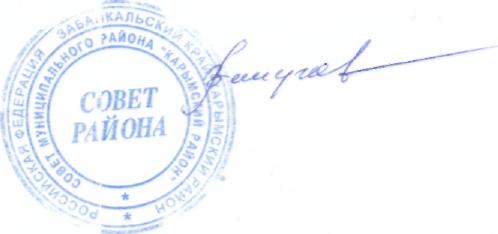 